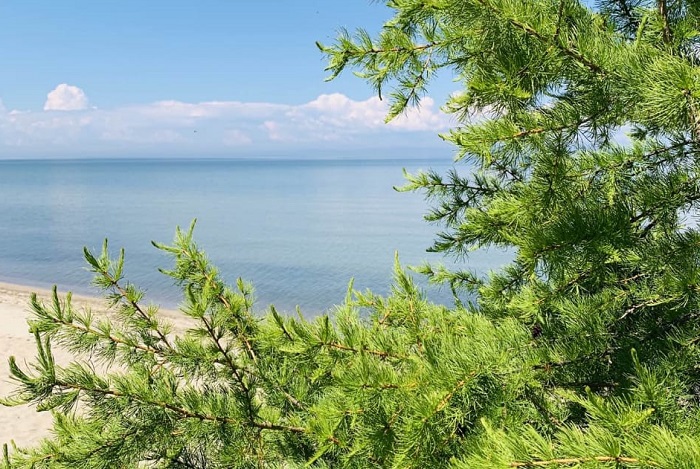 и н ф о р м а ц и о н н о е   а г е н т с т в о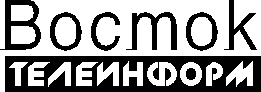 Республика Бурятия, г. Улан-Удэ, ул. Каландаришвили, 23, оф. 35. Тел 21-33-75, 21-75-09                                            http://vtinform.comСОВМЕСТНО С МИНИСТЕРСТВОМ ТУРИЗМА БУРЯТИИВестник «Туризм в Бурятии»АВГУСТвыпуск № 2 (27)за АВГУСТ 2021 годаСегодня в выпуске:Министр туризма Бурятии: Если мы хотим видеть туристов, должны создать для этого условия«Есть, куда стремиться»: Министр туризма Бурятии оценил сервис в республике на 5 баллов из десятиВ Бурятии рассказали, что планируют строить резиденты в «Байкальской гавани»В Бурятии пройдет Неделя туризма на Великом шелковом путиПочти 14 миллионов рублей выделят на возмещение затрат предпринимателям туротрасли БурятииТуристические объекты Бурятии проверяют на соблюдение антиковидных правилМинтуризма Бурятии рассказало об итогах работы мобильных групп в отелях и гостиницахДети из Бурятии побывали в путешествии по городам РоссииМинистр культуры Бурятии и певица Бадма-Ханда Аюшеева снимутся в фильме «Женщины и Дороги. Путь к себе»Известный фотограф создаст 5 фильмов о малоизвестных целебных источниках в Баргузинской долинеДве команды от Бурятии прошли в финал Всероссийского проекта «Открой Россию»В Бурятии природные памятники внесли в реестр недвижимостиХолодная погода в Бурятии привела к сокращению спроса на отдых на БайкалеДвухнедельный локдаун и аномальная погода замедлили инфляцию в БурятииБурятия – в лидерах по числу заявок на Всероссийский конкурс по проектированию туристических маршрутовСанатории и курорты Бурятии в ТОП-3 по востребованности в ДФОНа Байкале появились нерпы-матрешки	В Бурятии сотрудники Тункинского нацпарка спасли туристов от дикого медведяВ Бурятии перевернулась лодка с туристами из Москвы, один мужчина утонулВ горах Тунки туриста ударило молнией«Тир, свечи, салюты»: В Бурятии составили ТОП-7 мусорных находок на местах отдыха «диких туристов»Турзона на Байкале: Проект отеля с термальным комплексом «Грин Флоу» проходит экспертизуНа территории ОЭЗ «Байкальская гавань» появился новый инвесторТуризм с удобствами: На мараловодческой ферме в Тункинской долине появилась ещё одна благоустроенная юртаФермер из Бурятии открыл этнокультурный паркВолонтеры Бурятии продолжают строить велопешеходную тропу на берегу Байкала«Байкальская гавань»: курс на развитие   Мараловая ферма и лечебные источники: Как в Бурятии помогают турбизнесуРостуризм запустил на Байкале спортивную смену для детей с ОВЗБайкал вошел в десятку направлений с самыми экстремальными маршрутами для туристовБайкал попал в десятку самых живописных маршрутов для треккингаИНТЕРВЬЮ С МИНИСТРОММинистр туризма Бурятии: Если мы хотим видеть туристов, должны создать для этого условияУлан-Удэ, Республика Бурятия, АВГУСТ.2021 /ИРА «Восток-Телеинформ»/ Министерство туризма Бурятии после ухода Марии Бадмацыреновой возглавил ранее занимавший должность директора Тункинского национального парка Алдар Доржиев. До этого он успел поработать в аппарате Народного Хурала, в правительстве республики. 11 августа Алдар Доржиев провел свою первую пресс-конференцию в новой должности, рассказав о планах на посту министра. По его словам, чтобы привлекать в Бурятию туристов, необходимо создавать для них условия, развивать туристскую инфраструктуру. Какую конкретно – он рассказал в интервью Восток-Телеинформ.- Алдар Джангарович, вы по образованию юрист, как пришли в сферу туризма, чем она вас привлекла?- Сфера туризма всегда меня привлекала, еще в 2017 году я участвовал в первом конкурсе на должность министра туризма республики. Когда я начал работать директором Тункинскогонацпарка, одной из задач являлось развитие экологического туризма. Это было требование нацпроекта «Экология», в рамках которого работает федеральный проект «Развитие экологического туризма в РФ». Соответственно, нам тогда нужно было предлагать какие-то проекты нашему учредителю – Минприроды и мы с коллегами активно в этом направлении работали. Нами были предложены такие проекты, как экологические тропы в местность Шумак, в долину Ста источников. Сегодня мы часто слышим отзывы от туристов, которые идут на Шумак, что раньше они не имели возможности где-то на середине пути переночевать, а сегодня мы им построили там места отдыха, ночевок и, конечно, тропа стала более безопасной и комфортной для туристов. Построили навигационные столбы, теперь там гость не потеряется, не заблудится, даже ночью. Построили визит-центр возле сакрального места, буквально в эти дни он будет запускаться. Иными словами, есть уже результаты.Сфера туризма меня до сих пор увлекает, я думаю, это нисколько не противоречит моей квалификации юриста, ведь в сфере туризма много правовых проблем. Так, в Бурятии наиболее перспективные для развития туризма территории, как правило, являются особо охраняемыми природными территориями, на которые распространяется режим различных ограничений и запретов по разным видам экономической деятельности. И для того, чтобы развивать туризм в рамках этого сложного природоохранного законодательства, конечно, нужна квалификация юриста.- Расскажите о своих первых шагах в должности министра, на что будете делать акцент?- В первую очередь, я думаю, необходимо наладить взаимоотношения с нашими коллегами из других органов государственной власти и органов местного самоуправления, с представителями бизнес-сообщества, общественностью. Я вошел во все чаты наших коллег из бизнес-структур, мы уже начали общение. Так как отрасль туризма динамично развивается и касается различных отраслей экономики, важно сегодня наладить конструктивный диалог с коллегами из других органов власти. Сегодня мы начали работать с государственной Корпорацией «Туризм. РФ», которая создана для быстрого старта нацпроекта «Туризм и индустрия гостеприимства». Провели встречу с рабочей группой, посмотрели самые перспективные туристские территории, наметили планы по их развитию.Свою программу, которую я несколько лет назад написал в рамках первого конкурса на должность министра туризма, в течение последних двух лет я активно реализовывал в Тункинской долине. И изменения законодательства в Тункинской долине, которые позволили сегодня реализовать права граждан, проживающих в границах Тункинскогонацпарка, на собственность на свои дома, земельные участки - тоже часть моей программы и работы.Сейчас  нацпроект «Туризм и индустрия гостеприимства» начинает свое развитие с создания туристической инфраструктуры. Это очень важно. Если мы хотим видеть туристов здесь, то должны создать им условия. И моя программа основывается на этом. В первую очередь, будем обращать внимание на создание туристской инфраструктуры.- Какие изменения и стройки планируются?- Одним из приоритетов нашего министерства является работа с крупными инвесторами. На ОЭЗ «Байкальская гавань» работают 4 инвестора, но заметных изменений по особо экономической зоне пока нет. Много препятствий объективного характера, но сейчас, мне кажется, созрели условия, когда эти проекты могут быть реализованы. У нас закрыты границы, активно развивается туризм внутри России. Поэтому сегодня все усилия органов госвласти и институтов развития направлены на то, чтобы создать достойную туристскую инфраструктуру у себя дома. Могу сказать, что вопрос по Байкальской гавани я постараюсь сдвинуть, это точно. На сегодня там близка к этапу реализации проекта компания «Грин Флоу Байкал» - уже в этом году она готова начать строительство крупного 4-хзвездочного отеля со СПА-центром, местами размещений, парковкой, бунгало и так далее.Я встретился с нашими предпринимателями, которые в свое время уехали из республики и сейчас, обогатившись опытом в других странах и регионах, хотят применить его здесь. Например, предлагают проекты по развитию яхтенного спорта на Байкале, проекты по обустройству глэмпингов в наиболее красивых местах республики, а также вокруг Байкала. Большое внимание мы также уделили южному побережью Байкала; в первую очередь, это гора Мамай - центр фрирайда России и территория бывшей лесной базы – территория, которая может стать центром яхтенного спорта на Байкале в будущем.Верно говорится, что Бурятия – это не только Байкал, мы будем обращать внимание и на другие территории республики. В первую очередь, это приграничные районы. Также не раскрыт до конца потенциал Баргузинской долины. На днях с коллегами осмотрели перспективные площадки в Тункинской долине – села Аршан, местности Вышка и Нилова пустынь.Если говорить о природном потенциале особо охраняемых природных территорий у нас есть, чем удивить других коллег. Например, очень динамично развивается национальный парк «Заповедное Подлеморье». Директор Михаил Овдин построил там достойную туристскую инфраструктуру и принимает гостей со всего мира и России. Не могу не отметить директора Байкальского заповедника Сутула Василия Ивановича, где есть «Визит-центр» и экологические тропы, которые он развивает. Эта инфраструктура высокого качества, мы также можем научить этому кого-то из других регионов.- Вы обратили внимание на развитие горы Мамай, там планируется строительство горнолыжного курорта, на какой стадии это всё находится?- На сегодняшний день на федеральном уровне рассматривается вопрос переноса режима ОЭЗ на эту территорию, было поручение заместителя председателя правительства России Юрия Трутнева, как раз по местности «Мамай», подготовить проекты нормативно-правовых актов. Проект находится в работе, пока ещё не закончен.Там уже есть крупный инвестор из Иркутска. Многофункциональный центр Мамай будет предусматривать горнолыжный курорт, СПА-центр, небольшие средства размещения для туристов. Конечно, этот кластер будет  представлен не только как отдельная точка притяжения горы Мамай, но еще будет иметь комплексные взаимосвязи с поселком Выдрино, что позволит дать «второе дыхание» поселку и работу жителям, которые живут в этом достаточно депрессивном поселке. Для нас важно рассматривать все это комплексно, не отдельно курорт для богатых на Мамае, а развитие самой территории. О сроках пока сложно говорить. Все в работе.- Какие проблемы выделите в сфере туризма?- Есть много проблем, связанных с правовой неопределенностью. Инвесторы, которые годами  пытаются реализовать свои проекты, натыкаются на правовые коллизии, которые нужно обсуждать и, может быть, вносить изменения в текущее законодательство. Я вижу наше Министерство не просто рупором, которое говорит об этих проблемах, а активным участником по их исправлению, внесению корректировок в законодательство для того, чтобы наша отрасль туризма динамично развивалась.Сегодня больше надо обращать внимание на вопросы, связанные с отходами. Приезжает турист - он производит отходы, как мы будем с ними работать? На предыдущем месте работы я с этим столкнулся. Если есть антропогенная нагрузка на территорию, а мы хотим сохранить нашу природу в естественном состоянии, и получить поток туристов, то должны это регулировать. У нас, в принципе, есть понимание, как с этим работать. Я считаю, нужно налаживать раздельный сбор отходов, общество уже готово и государство к этому стремится. Необходимо закупить контейнеры, прессы для того, чтобы измельчить пластик и вывезти на утилизацию. Мы имели конкретные схемы по Тункинской долине, как это реализовать, при этом, отмечу, нужно относительно небольшое количество средств. Проблемы  с туалетами нужно решать, если мы хотим видеть здесь туристов. На сегодняшний день говорить о том, что эта проблема решена, еще рано.Также нужно решать вопрос цифровизации для того, чтобы турист чувствовал себя комфортно на наших туристских маршрутах. В Тункинской долине, к примеру, есть деревня, где еще не прошла сотовая связь, в некоторых частях есть возможность говорить по телефону, в некоторых - нет. Конечно, нужно и этот вопрос решать.Как сказал вице-премьер Дмитрий Чернышенко, отрасль туризма тянет за собой более 50 направлений экономики по другим отраслям. И, если мы будем смотреть на развитие Бурятии через призму развития туризма, создавая комфортные дороги, обеспечивающую инфраструктуру –очистные сооружения, утилизацию отходов, туалеты, гостиницы, так далее - это всё будет работать не только на туристов, но и на местных жителей. Тем самым мы сможем создать комфортные условия для проживания здесь в республике местных граждан.- А как оцените качество сервиса оказываемых услуг, есть куда стремиться?- Я сам являюсь пользователем этих услуг и поставил бы пять баллов по десятибалльной шкале. Да, нам есть, куда стремиться. Для того, чтобы получить максимальную оценку, должна быть общая комплексная работа, а не только министерства туризма. Если мы построим хороший отель, а рядом будет стоять депрессивный поселок, наверное, это не совсем правильно: отдельно дорога к крутому отелю, а рядом умирающий поселок с убитой грунтовкой. Мы должны, создавая какую-то туристическую инфраструктуру, не забывать и о местных жителях, тогда, думаю, можно говорить о какой-то шкале, что мы достигли чего-то.Когда у нас будет создана качественная инфраструктура, думаю, мы сможем принимать и миллион, и два, и три миллиона туристов. Но пока не созданы условия для этого, конечно, это будет приносить только вред. И, поскольку я недавно работал директором Тункинскогонацпарка, где для меня одним из приоритетов была охрана природы, я всегда буду говорить, что мы должны находить баланс, и бережно относиться к нашей природе. Турист ради туриста - это не наша цель.- Возглавляемый вами с 2019 года Тункинскийнацпарк вы на кого оставили? И ожидать ли кадровые перестановки в министерстве туризма?- Вопрос о назначении директора Тункинского нацпарка находится в компетенции Минприроды России. Сегодня есть человек, который исполняет обязанности директора нацпарка. Это Баир Владимирович Байминов, который ранее работал должности председателя районного Совета депутатов в МО «Тункинский район». Тоже рано говорить о кадровых перестановках в министерстве. Я никогда не рубил с плеча, и когда перешел в Тункинский нацпарк, тоже. Мне нужно погрузиться в работу.- Семья поддержала вашу новую должность?- Конечно, поддержали! Такие решения я всегда принимаю с семьей, советуюсь с ними. У меня два сына: один студент, второй школьник. Сейчас все в Улан-Удэ, раньше часть жила со мной в районе, а часть -  здесь.- В июле в Улан-Удэ запустили авиарейс в Тункинский район, пользуется ли он популярностью?-  По свидетельству директора аэропорта «Байкал» Дмитрия Гармаева, который был одним из основных инициаторов этого рейса, загрузка составляет 80%, это очень хороший процент для этого рейса. Конечно, мы рассматриваем и другие направления развития малой авиации. Мне кажется, было бы перспективно также запустить рейсы в Баргузинскую долину, и в приграничные районы республики.- Сфера туризма, как и все прочие, второй год живет в условиях пандемии и связанных с ней ограничений. Как будете поддерживать предпринимателей?- Министерством туризма предусмотрены субсидии из республиканского бюджета, они были реализованы в прошлом году. Также был принят ряд постановлений правительства России, чтобы поддержать местных предпринимателей в этом направлении. В этом году Министерство туризма Бурятии также предусматривает выделение на конкурсной основе 14 миллионов рублей предпринимателям для развития их туристических проектов.- Как в целом на сегодня проходит туристический сезон?– Турпоток сильно не изменился.  Конечно, мы не можем говорить об увеличении, но структура туриста поменялась. Сегодня это, в основном, наши соседи из близлежащих регионов: Забайкальский край, Иркутская область. Стало больше приезжать из городов центральной России – Москвы, Санкт-Петербурга. Конечно, точкой притяжения для туристов является озеро Байкал. Все хотят хоть раз в жизни посмотреть на него. Для нас важно сделать так, чтобы они захотели посмотреть Байкал и во второй раз, приезжали еще и еще, мы боремся за «возвратного туриста».Сейчас у нас продолжается чартерная программа. В прошлом году по ней мы приняли около 3 тысяч туристов. В этом году запланировано 13 рейсов, 7 на сегодняшний день выполнены. В целом, по данным коллективных средств размещения, в год Бурятию посещает около 400 тысяч туристов.- Какой туризм вы видите в Бурятии?- На Байкале и в наших особо охраняемых природных территориях я не думаю, что туризм должен быть доступным и массовым. Если мы бежим за массовым туристом, то это не та цель развития туризма. Для нас важно сохранить природу, это прежде всего, а потом думать об увеличении притока туристов. Будем смотреть на туризм только через призму сохранения природы и бережного отношения к ней.Потенциал Бурятии очень высокий, мы с вами живем в самой красивой стране и в самом красивом регионе. Как этот потенциал раскрыть - это уже наша задача, задача не только Министерства туризма, но и всех органов государственной власти республики.Мария Ванданова, ИА «Восток-Телеинформ».Вернуться к оглавлению ОТ ПЕРВОГО ЛИЦА«Есть, куда стремиться»: Министр туризма Бурятии оценил сервис в республике на 5 баллов из десятиУлан-Удэ, Республика Бурятия, АВГУСТ.2021 /ИРА «Восток-Телеинформ»/ Новый министр туризма Бурятии Алдар Доржиев оценил качество сервиса в республике. Так, он дал оценку в пять баллов из десяти, отметив, что «есть куда стремиться», пишет Восток-Телеинформ.- Я сам являюсь пользователем этих услуг. Я бы поставил пять баллов по десятибалльной шкале. Это означает, что нам есть куда стремиться. Для того, чтобы получить максимальную оценку, должна быть комплексная работа, а не только министерства туризма. Если мы построим хороший отель, а рядом будет стоять депрессивный поселок, наверное, это не совсем правильно. Отдельно дорогая проложена к крутому отелю, а рядом будет находиться умирающий поселок.  Мы должны, создавая какую-то туристическую инфраструктуру, не забывать и о местных жителях, тогда, думаю, можно говорить о какой-то шкале, что мы достигли чего-то, - сказал министр туризма.Алдар Доржиев добавил, что по данным коллективных средств размещения, в год Бурятию посещает около 500 тысяч туристов. На данный момент турпоток, по его словам, сильно не изменился.- Конечно, мы не можем говорить об увеличении, но структура туриста - это в основном наши соседи из близлежащих регионов: Забайкальский край, Иркутская область. Стало больше приезжать из центральных городов – Москвы, Санкт- Петербурга. Точкой притяжения для туристов является озеро Байкал. Все хотят хоть раз в жизни посмотреть на озеро. И для нас важно, чтобы они второй раз захотели посмотреть Байкал, мы боремся за возвратного туриста, - подчеркнул Доржиев.Также министр туризма отметил, что для увеличения турпотока в республике необходимо создавать качественную инфраструктуру. «Если мы хотим видеть здесь туриста, то должны создать ему условия. В первую очередь, будем обращать внимание на создание туристкой  инфраструктуры, которая сможет перерабатывать поток туристов. И поскольку я недавно работал директором Тункинского нацпарка, для меня одним из приоритетов всегда стояла охрана природы, я всегда буду говорить, что мы должны находить баланс, бережно относиться к нашей природе. Турист ради туриста - это не наша цель», - сказал Алдар Доржиев.Напомним, ранее глава Ростуризма Зарина Догузова назвала три слабых места для развития туризма в Бурятии. Она  отметила недостаток туристской инфраструктуры, проблемы логистики и маркетингового продвижения региона. «Я бы три ключевых слабых места назвала, над чем нужно работать. Первое - это качество туристической инфраструктуры. Мы видим сейчас дефицит качественных современных отелей в разном ценовом сегменте, разных категорий звездности на всей территории Бурятии. Это касается как Байкала, так и Улан-Удэ.  Поэтому номерная емкость - это номер один. Второй момент - связанность ключевых точек туристического притяжения, гостиничной инфраструктуры и тех мест, которые туристы больше всего хотят посещать, в удобную логистическую схему в части обеспечивающей инфраструктуры. И третий момент все- таки нам нужно работать с маркетингом, спросом, продвижением и повышением узнаваемости региона, - сказала Зарина Догузова.По ее словам, туристическая инфраструктура должна быть в связке с обеспечивающей инфраструктурой для того, чтобы сформировать туристический  «каркас» региона и еще раз добавила, что нужно больше и чаще рассказывать туристам о тех возможностях, которые открывает «этот прекрасный регион».Также глава Бурятии Алексей Цыденов подтвердил, что республика не совсем готова инфраструктурно принимать туристов. «Мы работаем над тем, чтобы у нас места размещения добавлялись, гостиницы, отели, санатории развивались, чтобы у аэропорта появился новый терминал, который мог больше одновременно обрабатывать рейсы. Мы стремимся к тому, чтобы у нас туристический поток был постоянный»,  - заявил глава.Вернуться к оглавлениюВ Бурятии рассказали, что планируют строить резиденты в «Байкальской гавани»Улан-Удэ, Республика Бурятия, АВГУСТ.2021 /ИРА «Восток-Телеинформ»/ Генеральный директор особой экономической зоны «Байкальская гавань» Максим Шарипов рассказал о ближайших планах развития турзоны. Особая экономическая зона состоит на сегодня из пяти участков общей площадью 3 622 гектара. Самым большим участком является гора Бычья - 2341 га. Здесь планируют ввести в строй всесезонный горнолыжный курорт: зимой он будет предназначен для катания на лыжах, летом для альпинизма, пишет Восток-Телеинформ.По словам гендиректора гавани, это колоссальный проект, который надо реализовывать либо одному крупному игроку, либо объединять для этого несколько инвесторов.- Гора Бычья – самый близкий от города такой участок и самый большой по площади. Его «фишка» - географические параметры. Перепад высот 1200 метров означает, что соревнования вплоть до Олимпийских игр здесь можно проводить. Это не как в Байкальске: лыжник встал на лыжи, 10 минут и он уже внизу, тут другие параметры. Плюсы – уклоны, все виды трасс, от сложных «черных» до простых «синих». Это глобальный проект, где на одну инженерную инфраструктуру требуется от миллиарда рублей. Проект планировки уже разработан, деньги посчитаны, - сообщил Максим Шарипов.Ближе к реализации на территории участка «Турка» проект резидента «Грин Флоу Байкал». На сегодняшний день на экспертном совете им одобрили изменение бизнес-плана, ранее он был на 870 миллионов рублей, сейчас проект стал дороже и составляет 1,6 миллиардов рублей. Инвестор планирует строительство шестиэтажного отеля с термальным комплексом под открытым небом. Также рядом будут расположены два бунгало. Как отметил Максим Шарипов, участок «Турка» обеспечен электричеством, водой, водоотведением, то есть это уже готовая площадка для строительства.Максим Шарипов добавил, что высокий интерес у инвесторов есть и к участку «Пески», который обеспечен необходимой инженерной инфраструктурой. Сюда вошел корейский инвестор «ГЕО РБК». В планах - строительство международного туристско-рекреационного комплекса. В нем предполагается оздоровительно-медицинский центр, гостиничный комплекс, бизнес-центр с конгресс-залом, коттеджи, летний амфитеатр и комплекс монгольских юрт. Общая сумма заявленных инвестиций по проекту составляет более 4 миллиардов рублей. Планируется развивать и бухту Безымянная общей площадью 380 гектар. Сейчас участок свободен. Как подчеркнул гендиректор гавани, у бухты много своих плюсов, например, рядом есть взлетно-посадочная полоса. На данный момент она не действует, но если будет потребность, этот вопрос активизируют.Также внимание уделено и развитию горы Мамай. Сейчас ее территорию пытаются включить в особую экономическую зону «Байкальская гавань» для того, чтобы можно было начать капитальное строительство.Для реализации многофункционального комплекса на горе Мамай требуется  внесение изменений в статью 11 федерального закона «Об охране озера Байкал» в части возможности перевода земель лесного фонда для создания особой экономической зоны.Всего на ОЭЗ было затрачено 4,7 миллиарда рублей, из них 1,7 миллиард – средства республиканского бюджета, остальные деньги - федеральные. Вернуться к оглавлениюНОВОСТИВ Бурятии пройдет Неделя туризма на Великом шелковом путиУлан-Удэ, Республика Бурятия, АВГУСТ.2021 /ИРА «Восток-Телеинформ»/ «Неделя туризма на Великом шелковом пути» пройдёт в Бурятии с 17 по 20 сентября. В рамках проекта пройдут три мероприятия: Гастрономический фестиваль «Кухня великого хана», Всероссийская конференция по развитию сельского туризма и Фермерский фестиваль «Своё», пишет Восток-Телеинформ со ссылкой на министерство туризма Бурятии.Идеей гастрономического фестиваля является адаптация рецептов из книги «Кухня великого хана Туг Тэмура» 1330 года в современной интерпретации для ресторанов города Улан-Удэ, а также создание высокой бурятской кухни и повышение узнаваемости бурятских шеф-поваров. Участники фестиваля – рестораны Тэнгис, Орда, Тала, Вояж и Эфир. Каждый участник получил по 3 рецепта из книги, написанной придворным врачом Хана. Отметим, что проведение гастрономического фестиваля в Бурятии отвечает одной из целей национального проекта по туризму – созданию качественных и разнообразных туристических продуктов.- Совсем скоро состоится Неделя туризма на Великом Шелковом пути – одно из главных событийных мероприятий туристской отрасли, увлекательное и красочное по своему наполнению событие. В рамках Недели туризма пройдут мероприятия, способствующие не только развитию гастрономического, сельского и экологического туризма в Бурятии и России, но и продвижению самого туристического бренда Бурятии, - сказал министр туризма Бурятии Алдар Доржиев.По словам министра, гости с регионов обсудят возможности и перспективы развития сельского туризма в России, фермеры Бурятии на фестивале «СВОЕ» представят вкусную и экологически чистую продукцию, а лучшие рестораны города посоревнуются в приготовлении старинных рецептов из Кухни Великого хана в гастрономическом фестивале. Идея фестиваля – восстановить старинные рецепты из книги «Кухня Великого хана» и на их основе обогатить бурятскую кухню оригинальными блюдами.С 1 по 20 сентября в ресторанах-участниках вводятся специальные вкладки в меню с дегустационными предложениями для жителей и гостей республики (начинается народное голосование на портале silkroad.baikaltravel.ru), также будут проведены званые ужины для представителей СМИ. Сам фестиваль «Кухня великого хана» состоится 17 сентября.- Приглашаем жителей и гостей Бурятии попробовать вкусную и здоровую кухню ресторанов-участников. Вместе мы выражаем благодарность и признательность всем ресторанам, экспертам, единомышленникам за их энтузиазм, профессионализм, и любовь к своему делу. Главным результатом данного фестиваля станут новые блюда и новые меню в ресторанах нашего города. Пусть Бурятия станет чуть-чуть вкуснее, - отметил куратор фестиваля Бато Гонгаев.Во время проведения фестиваля рестораны, принимающие участие, презентуют новые блюда по рецептам из книги «Кухня великого хана», а также предложат по специальным ценам готовые блюда из нового меню. Место проведения фестиваля пока уточняется.Также одним из ключевых мероприятий Недели туризма является Фермерский фестиваль «Своё», организатором которого является АО «Россельхозбанк». Мероприятие состоится на Площади Советов 17 и 18 сентября. Фестиваль будет способствовать развитию внутреннего туризма, продвижению туристической привлекательности города.Третьим ключевым мероприятием Недели туризма будет Всероссийская конференция по сельскому туризму, которая состоится с 18 по 20 сентября. В программе конференции - пленарное заседание, семинары, мастер-классы, экспертные обсуждения дальнейших путей развития туризма на сельских территориях. Участники конференции – все регионы РФ, муниципальные образования Бурятии, представители туристской индустрии, эксперты по сельскому туризму. Всего в конференции примут участие 50-60 человек.Более подробная программа Недели туризма размещена на сайте Туристского информационного центра «Байкал». Организаторы мероприятия – правительство Бурятии, министерство туризма РБ, Туристский информационный центр «Байкал». Партнеры - Федеральное агентство по туризму РФ, министерство сельского хозяйства РБ, АО «Россельхозбанк», АНО АРСИ «Агентство развития сельских инициатив», Национальная ассоциация сельского и экотуризма, рестораны Бурятии «Орда», «Тэнгис», «Талаа», «Вояж», «Эфир».Вернуться к оглавлениюПочти 14 миллионов рублей выделят на возмещение затрат предпринимателям туротрасли БурятииУлан-Удэ, Республика Бурятия, АВГУСТ.2021 /ИРА «Восток-Телеинформ»/ Министр туризма Бурятии Алдар Доржиев рассказал, какие меры поддержки предоставляет министерство в 2021 году. С 1 по 30 сентября предприниматели туротрасли могут подать заявку на субсидию. Она предоставляется в рамках постановления правительства республики на возмещение части затрат за счет средств республиканского бюджета на основе конкурсного отбора субъектов малого предпринимательства, пишет Восток-Телеинформ со ссылкой на пресс-службу Минтуризма РБ.- До конца года министерством туризма будет выделено порядка 13,9 миллионов рублей на возмещение затрат предпринимателям туристской отрасли по 16 направлениям. Это, прежде всего, субсидии на строительство благоустроенных туалетов, строительство бассейнов, приобретение автобусов для туроператоров, снегоходов, аэролодок для осуществления туристической деятельности и многие другие направления. Размер субсидии - до 90 % от документально подтвержденных затрат за предшествующий или текущий календарный год, - сообщил Алдар Доржиев.Одним из важных направлений также является возмещение части затрат на антиковидные меры - приобретение рециркуляторов, озонаторов, бактерицидных ламп, применяемых для проведения дезинфекции помещений для всех субъектов туротрасли. В прошлом году по этому направлению было удовлетворено 32 заявки.  В конкурсе могут принять участие предприниматели, которые состоят в едином реестре субъектов малого и среднего предпринимательства и чей основной вид экономической деятельности соответствует кодам 55.1, 55.2, 79, 86.90.4 (гостиницы, турагентства, туроператоры, санаторно-курортные организации)».Прием заявок на участие в конкурсном отборе будет осуществляться с 1 по 30 сентября. Более подробно о конкурсе можно узнать на сайте министерства туризма Бурятии или по телефонам: (3012) 212-714, 559-746.Вернуться к оглавлениюТуристические объекты Бурятии проверяют на соблюдение антиковидных правилУлан-Удэ, Республика Бурятия, АВГУСТ.2021 /ИРА «Восток-Телеинформ»/ В Бурятии активно проверяют туристические объекты на соблюдение антиковидных правил. С 26 июня по 16 августа министерство туризма осуществило 11 выездов в Прибайкальский, Кабанский, Баргузинский и Тункинский районы, пишет Восток-Телеинформ со ссылкой на правительство Бурятии.- В комплексе профилактических мероприятий мы особое место отвели туристическим объектам. Байкал и минеральные источники Бурятии привлекают большое количество отдыхающих. Вместе с тем необходимо обеспечивать соответствующий уровень безопасности. Поэтому муниципалитеты совместно с министерством туризма проводят рейдовые мероприятия, информационно-разъяснительную работу с работниками коллективных средств размещения. В этом сезоне в ходе выездов мобильными группами министерства проверено 126 объектов, муниципальными образованиями проверено 49 объектов, - отметил зампред правительства Пётр Мордовской.Проверены организации, предоставляющие места для временного проживания: в Прибайкальском районе – 39 объектов в Гремячинске, Турке, Горячинске; в Кабанском районе – 47 объектов в сёлах Сухая, Новый Энхалук, местности Култушная и Байкальский прибой, городе Бабушкин, местности Лемасово, сёлах Береговая, Посольское, Клюевка, Истомино, в местностях Боярский, Сухой ручей, Мантуриха; в Баргузинском районе – 26 объектов в Максимихе; в Тункинском районе – 14 КСР в сёлах Жемчуг (Вышка), Аршан и Кырен. Функционирующие объекты проверяются на соблюдение рекомендаций по профилактике новой коронавирусной инфекции и требований по заселению гостей.В целом рекомендации по профилактике и требованию по заселению гостей проверяются. В большинстве проверенных коллективных средств размещения в журналах регистрации гостей фиксируются представленные гражданами сведения, необходимые для заселения. Это сертификат о наличии профилактической прививки, медицинский документ о перенесенном не более, чем 6 месяцев назад заболевании; результаты лабораторного обследования. В ходе рейдов проводятся профилактические беседы, выдаются рекомендации Роспотребнадзора о соблюдении санитарно-эпидемиологических требований. Выявлено 18 нарушений, составлено 17 протоколов об административном правонарушении.Добавим, правительством Бурятии также разработан порядок получения сведений через туристский личный кабинет на портале «Безопасный город». Данный порядок позволяет мгновенно проверить достоверность результатов лабораторного обследования на новую коронавирусную инфекцию. С момента его внедрения, с 23 июля, коллективными средствами размещения сделано 108 запросов на проверку граждан, заселяющихся в гостиницы и гостевые дома.Вернуться к оглавлениюМинтуризма Бурятии рассказало об итогах работы мобильных групп в отелях и гостиницахУлан-Удэ, Республика Бурятия, АВГУСТ.2021 /ИРА «Восток-Телеинформ»/ Мобильные группы Министерства туризма  Бурятии продолжают проверки отелей и гостевых домов, расположенных в Улан-Удэ и в наиболее посещаемых туристами районах республики - в Прибайкальском, Кабанском, Баргузинском,Тункинском. С 24 мая по 5 августа проверили 278 объекта, осуществляющих деятельность по предоставлению мест для временного проживания (гостиницы и иные средства размещения), из них большая часть, 161, в Улан-Удэ, сообщает Восток-Телеинформ со ссылкой на Минтуризма РБ.Также в Прибайкальском районе проверено 24 объекта, в Кабанском районе 47 объектов, в Баргузинском районе – 26 объектов и в Тункинском районе – 14 объектов. По словам сотрудников Министерства туризма: «Главная задача мобильной группы –это профилактика и недопущение распространения коронавирусной инфекции. Мобильная группа проверяет, как соблюдается гостиницами и иными средствами размещения указ главы о мерах по нераспространению коронавирусной инфекции.-Соблюдение антиковидных мер необходимо, чтобы не допустить широкого распространения коронавирусной инфекции, обезопасить гостей и местное население в случае выявления заболевших в отеле, - отметили в Минтуризма РБ.Так, одними из важных рекомендаций Роспотребнадзора являются проведение обязательной термометрии гостей  при заезде в гостиницу,  размещение гостей преимущественно в одноместных номерах и семейных номерах, проведение в местах общего пользования (холлы, вестибюли, столовые) обеззараживания воздуха с применением рециркулятора, проветривание помещений (мест общего пользования, и номеров) каждые 2 часа, влажная уборка с применением дезинфицирующих средств всех контактных поверхностей в местах общего пользования каждые 2 часа. На случай выявления заболевших предусмотрен специальный алгоритм действий сотрудников отеля.-Смотрим, доступны ли в местах общего пользования дозаторы с антисептическими средствами для обработки рук, обеспечен ли 5-дневный запас масок и перчаток для персонала и гостей отеля. Из наиболее часто встречающихся нарушений можно отметить следующие: администратор допущен к работе без результатов исследований на новую коронавирусную инфекцию (методом ПЦР), прием гостей осуществляется без регистрации на портале ЕИС «Работающая Бурятия»,не обеспечен пятидневный запас масок и перчаток, не размещена информация на стенде по мерам профилактики распространения Covid-19, отсутствует сигнальная разметка для обеспечения социального дистанцирования, - рассказали в министерстве.  - Но в целом, можно отметить, что  все проверенные гостиничные объекты соблюдают правила, за исключением небольших нарушений. Мы консультируем сотрудников гостиниц по отдельным пунктам рекомендаций, проводим профилактические беседы в случае нарушений, раздаем памятки о соблюдении санитарно-эпидемиологических требований».Справочно: Подробную информацию о работе туротрасли в условиях коронавирусной инфекции можно найти на сайте Министерства туризма Бурятии по этой ссылке. Текст указа главы здесь. Вернуться к оглавлениюДети из Бурятии побывали в путешествии по городам РоссииУлан-Удэ, Республика Бурятия, АВГУСТ.2021 /ИРА «Восток-Телеинформ»/ Победители детского конкурса по туризму «Страна открытий» из Бурятии рассказали о своем путешествии с 16 по 20 августа по городам России в рамках Конкурса «Страна открытий». Школьники из Курумкана и Кяхты стали победителями Всероссийского образовательно-туристического конкурса видеороликов для школьников «Страна открытий».С 14 по 15 августа дети-конкурсанты со всех регионов России приняли участие в экскурсионной программе, посетили все главные достопримечательности Москвы. В Москве прошла торжественная Церемония награждения победителей конкурса «Страна открытий». Детям были вручены сертификаты победителей и подарки от спонсоров и организаторов конкурса. Во время поездки в Москву ребят сопровождал руководитель Туристского информационного центра «Байкал» Вадим Буинов.Как сообщает Министерство туризма РБ, оказавшее информационную поддержку конкурсу, победители стали амбассадорами своего региона.-Ребятам была поручена важная миссия - продвигать туристический имидж своего региона во время поездки в Москву на вручение наград. Отметим, что участие в подобных конкурсах по продвижению туристических объектов региона   способствует реализации национального проекта «Туризм и индустрия гостеприимства», - отмечают в министерстве.После насыщенной культурной программы в Москве финалисты конкурса туристических видеороликов «Страна открытий» отправились в образовательное путешествие с 16 по 20 августа на брендированном поезде по маршруту Москва – Н.Новгород – Киров – Казань – Самара - Москва. В каждом городе дети приняли участие в  экскурсиях, мастер-классах и образовательных треках по методологии проекта «Город открытий» в сопровождении кураторов и популярных блогеров – Дани Милохина, Артура Бабича и других.  Дети посетили высокотехнологичные компании, тематические музеи, культурно-исторические объекты в городах.Как рассказывают участники, страна открытий - лучшее, что случилось со ними этим летом, ведь открывали не только страну, но и себя.- За неделю я увидела множество красивых мест, узнала о культуре народов из разных регионов России, познакомилась с известными блогерами и обрела новых замечательных друзей. Подобные конкурсы - это возможность поверить в себя и свою уникальность и, конечно же, я и дальше буду принимать участие, - отмечает школьница из Бурятии Дарья.Андрей отмечает, что благодаря поездке у него появилось много друзей, знакомых с разных уголков России.-Мне кажется, мы могли бы перенять такой удачный опыт, и в Улан-Удэ организовать подобные интересные экскурсии для гостей региона. Мы также принимали участие в мастер-классах -о  разныхпрофессиях и не только; о том, как делать съемки, мастер класс по авиации и другим направлениям. На будущий год я буду обязательно участвовать в конкурсе второй раз и советовать всем своим друзьям и знакомым также принять участие, - отмечает молодой человек.Организатор конкурса – комитет по туризму Москвы, проект реализуется совместно с ГК «Просвещение» и ОАО «РЖД». Соорганизатор конкурса - Федеральное агентство по туризму РФ. Информационная поддержка Конкурса в Бурятии – Министерство туризма РБ.Вернуться к оглавлениюМинистр культуры Бурятии и певица Бадма-Ханда Аюшеева снимутся в фильме «Женщины и Дороги. Путь к себе»Улан-Удэ, Республика Бурятия, АВГУСТ.2021 /ИРА «Восток-Телеинформ»/ Женский автопробег «Женщины и Дороги. Путь к себе. Байкал. 2021» стартовал 23 августа в Иркутске. В рамках автопробега пройдут съемки документального фильма, в котором примут участие жительницы Иркутской области и Бурятии: предприниматели, политики, деятели культуры, пишет Восток-Телеинформ со ссылкой на организаторов. Так, в съемках примут участие известная бурятская певица Бадма-Ханда Аюшеева и министр культуры Бурятии Соелма Дагаева.Проект реализуется успешными женщинами из Санкт-Петербурга. Продюсер фильма и руководитель проекта Анна Каменева, идеолог проекта, писатель Кристина Кретова, психотерапевт Аглая Датешидзе, fashion-блогер Пелагея Гоматина и предприниматель Ирина Рубинштейн отправились в путешествие на премиальных автомобилях Porsche вдоль Байкала – до Улан-Удэ и к Баргузинской долине. Автопробег завершится 29 августа посещением Дворца Богини Янжимы.По дороге участницы проекта будут встречаться и общаться с местными женщинами – лидерами мнений. В их числе владелица книжных магазинов «Кукуля» и «Переплет», соорганизатор праздника чтения «День Ч» Мария Бызова, руководитель Фонда «Наследие иркутских меценатов» Марина Кондрашова, генеральный директор Селенгинского ЦКК Лилия Деева, настоятель единственного Буддийского Женского Дацана «Зунгон Даржалинг» Зоригма Будаева, практикующий шаман Ульяна Раднаева.Интервью с байкальскими героинями войдут в документальный фильм. В продолжение новой книги известного писателя Кристины Кретовой «Антихрупкие: женщины в истории России», он раскроет разные характеры современных «сильных женщин», их приоритеты в жизни,  слабые стороны, сомнения и страхи, расскажет о вдохновении, пути к успеху, вере и надежде. Премьера кинокартины запланирована на февраль 2022 года.- Идея проекта пришла мне в момент написания книги про женщин в истории России, она должна была выйти прошлом году, и я мечтала проехать женским автопробегом по дорогам нашей страны, посещая библиотеки и разговаривая с местными женщинами, – рассказала Кристина Кретова. – Пандемия смешала карты, выход книги задержался, а поездка была невозможна. Но это оказалось к лучшему: приехав два раза за последний год на Байкал и влюбившись в местных людей, я уже не сомневалась, что проект надо реализовывать именно тут. Меня поддержала Анна Каменева, став продюсером фильма. А мои замечательные подруги Аглая Датешидзе, Пелагея Гоматина и Ирина Рубинштейн согласились разделить со мной этот путь. Лучший способ вдохновения – это вдохновение от людей к людям, от сердца к сердцу, за этим мы и едем на Байкал, для этого встречаемся с замечательными героинями нашего фильма, живущими в Прибайкалье.22 августа в книжном магазине «Переплет» в Иркутске прошел PublicTalk в поддержку автопробега: участницы проекта встретились с читателями и подписчиками, поделились своими историями успеха. Кристина Кретова также представила иркутской публике книгу «Антихрупкие: женщины в истории России». 23 августа после пресс-завтрака в отеле History героини автопробега отправились в путь.Автомобильным партнером женского автопробега «Женщины и Дороги. Путь к себе. Байкал. 2021» выступил Порше Центр Иркутск, официальный дилер Porsche в Иркутске. ДжиТи-Центр предоставил героиням автомобили, на которых женщины совершат своё путешествие по маршруту Иркутск – Улан-Удэ – Баргузинская долина.Главные героини проекта «Женщины и Дороги. Путь к себе. Байкал. 2021»:Кристина Кретова – входит в список детских писателей Всероссийской энциклопедии детской литературы, автор 15 книг, большинство из которых выпущены с многочисленными дополнительными тиражами и являются бессменными бестселлерами магазинов и интернет-площадок, популяризатор географии и путешествий по России, лауреат премии «На благо мира», автор блогов: писательского и кулинарно-гастрономического, успешная бизнесвумен в строительном бизнесе, путешественник со стажем, мама двоих детей.Аглая Датешидзе – врач-психотерапевт, танцевально-двигательный терапевт, предприниматель, писательница, путешественница, организатор семейных лагерей, женщина, друг и родитель.Пелагея Гоматина – fashion-фотограф, автор блога о моде и дизайне, fashion influencer, стилист, организатор съёмок.Ирина Рубинштейн – петербургский предприниматель, основатель международного бренда Умные Купальники RoDaSoleil, эксперт по креативному и нейромаркетингу, соавтор книги «Синдром Самозванца: как творить и делать дело без страха и сомнений», мама двоих сыновей, блогер.Вернуться к оглавлениюИзвестный фотограф создаст 5 фильмов о малоизвестных целебных источниках в Баргузинской долинеУлан-Удэ, Республика Бурятия, АВГУСТ.2021 /ИРА «Восток-Телеинформ»/ Известный фотограф Бурятии Александр Гармаев создаст пять короткометражных фильмов о целебных источниках в Баргузинской долине. Свой проект он реализовывает при поддержке министерства туризма Бурятии. В 2020 году Гармаев получил грант в размере 250 тысяч рублей, пишет Восток-Телеинформ.- Я подал заявку на грант Минтуризма со своим проектом по лечебно-оздоровительным комплексам. Это неизвестные минеральные, бальнеологические источники. Эти курорты малоразвитые, все они находятся в Баргузинской долине – конкретно в Курумканском районе и в местности Хакусы Северо-Байкальского района, - говорит Гармаев. - Это идея давно у меня возникла, но её было сложно реализовывать по причине удалённости. Потому что надо затрачивать ГСМ, время и силы. Как раз данный грант помог воплотить это всё в жизнь. Идея заключается в том, что в Бурятии есть прекрасные места, республика не только славится Байкалом.  И в силу популярности Байкала эти туристические маршруты развиваются, но ветвь этих маршрутов можно потянуть в сторону Курумкана, Кучигера, Аллы и так далее. Даже местные жители не все знают про эти источники и про эти места.По словам фотографа, своим проектом он хочет помочь местным жителям, которые готовы заниматься турбизнесом, начать зарабатывать у себя на местах. «У меня 5 короткометражных фильмов о каждом источнике, где рассказывается, как и куда доехать, что там можно увидеть, какие лечебные процедуры можно пройти и так далее. Мой проект – это получение хорошего имиджевого контента, реклама и возможность донести людям информацию», - отмечает он.Александр Гармаев получил грант в размере 250 тысяч рублей. Практически вся сумма уйдёт на ГСМ. Помимо поддержки, Александр вложил и свои средства – около двух миллионов рублей на покупку кинокамеры с комплектом видеооптики.-  250 тысяч рублей это существенная поддержка, она снимает вопрос с тем же ГСМ. И понятно, что эту технику я покупаю для себя и буду работать на ней. И очень важно получать такие гранты, которые помогают уже запланировать съёмки и выехать на место, оплатить катера и так далее. Этим творчеством хочется заниматься, и эта сумма помогает, зная, что на логистику у тебя есть средства, - отметил фотограф.Зимний период Александр Гармаев уже отснял. Туда вошли кадры Кучигера, Аллы, Умхэя и часть Курумканского района. Продолжить свою работу фотограф планирует, когда уйдёт дым.Отметим, на сегодня реализуется 12 проектов на обеспечение которых было выделено из республиканского бюджета грантов 4,12 миллионов рублей. Победители конкурса должны были получить деньги в прошлом году, но в связи с пандемией сроки были перенесены на 2021 год. Всего было подано 99 заявок. Вернуться к оглавлениюДве команды от Бурятии прошли в финал Всероссийского проекта «Открой Россию»Улан-Удэ, Республика Бурятия, АВГУСТ.2021 /ИРА «Восток-Телеинформ»/ Две команды от Бурятии прошли в финал Всероссийского проекта «Открой Россию». В целом, по решению конкурсной комиссии, финалистами стали 33 продюсера впечатлений с 66 маршрутами, охватывающими все 8 федеральных округов и проходящие по 36 субъектам Российской Федерации.-Бурятия на Конкурсе была представлена 6-ю продюсерами впечатлений и  11-тью туристскими маршрутами, часть из которых – межрегиональные. Участие республики  в Конкурсе «Открой Россию»  способствует решению  задач национального проекта «Туризм и индустрия гостеприимства», а именно - созданию качественных и разнообразных туристических маршрутов, - отметили в Минтуризма Бурятии.  От Бурятии в финал прошли два продюсера впечатлений со своими командами и туристскими маршрутами по Бурятии. Это Сандакова Надежда Жамбаловна, специалист Туристского информационного центра «Байкал», с двумя турмаршрутами  «НеобыЧАЙная Бурятия» и «Этно-кольцо Бурятии». «Мы очень рады, что наши проекты отобрали для «прокачки». Вместе с экспертами будем совершенствовать их, добавлять актуальные изюминки, и потом предлагать туристам. Благодарю свою команду за помощь и поддержку», - отметила Сандакова.Второй финалист - Игорь Игоревич Сюч, тренд-футуролог, советник директора Тункинского национального парка, с двумя турмаршрутами -  «Зима кочевника» и  «Летний Баргузин». «Одна из ключевых задач конкурса, - говорит Сюч. - Это выявить, поддержать и способствовать развитию локальных инициатив, в том числе через интересные маршруты, которые позволят лучше узнавать территорию и историю нашей страны. Верю, что нам удастся объединить жителей нескольких регионов и они станут соавторами концептуальных туристических маршрутов, построенных на смыслах и людях».Как прокомментировал министр туризма Бурятии Алдар Доржиев, к участию в проекте от АСИ Министерство туризма Бурятии пригласило всех представителей турсообщества Бурятии – туроператоров, гидов, и коллективные средства размещения. От Бурятии всего приняло участие в конкурсе шесть продюсеров впечатлений со своими командами, каждая команда представила на Конкурс по одному и два уникальных туристских маршрута.- Для нас очень важно принимать участие в подобных конкурсах, так как мы являемся туристски ориентированным регионом; на территории Бурятии есть много интересных маршрутов, проходящих по самым красивым и живописным местам республики, которые востребованы у туристов и жителей региона. Поздравляем участников-продюсеров, прошедших в Финал Конкурса «Открой Россию!»  и их команды!  Уверены в том, что наши туристские маршруты войдут в число победителей, и получат статус «Национальный брендовый маршрут», - отметил Доржиев.На завершающем этапе проекта конкурсная комиссия определит 30 маршрутов-победителей, а Федеральное агентство по туризму (Ростуризм) выберет проекты, которым будет присвоен статус «Брендового маршрута Всероссийского проекта». Следить за этим можно на сайте.Справка: Проект «Открой свою Россию» предполагает двухэтапную работу. На первом этапе организатор будет принимать заявки и формировать уникальный банк идей со всей России для проектирования новых турпродуктов. Затем Конкурсная комиссия выберет финалистов - 30 команд под лидерством продюсеров впечатлений. Они станут участниками специально разработанной обучающей (акселерационной) программы. Акселератор позволит усовершенствовать заявленные конкурсантами проекты и создать новые, основанные на идеях, собранных с помощью краудсорсинговой платформы. В результате будет создана новая модель проектирования туристского продукта, а на карте России появится 90 концептуальных туристических маршрутов. Восток-Телеинформ является информационным партнером конкурса. Вернуться к оглавлениюВ Бурятии природные памятники внесли в реестр недвижимостиУлан-Удэ, Республика Бурятия, АВГУСТ.2021 /ИРА «Восток-Телеинформ»/ В Бурятии сведения о границах памятников природы «Уточкина падь» и «Темниковская пещера» внесли в Единый государственный реестр недвижимости (ЕГРН). Внесения сведений в Реестр позволит более тщательную государственную охрану объектов. Отсутствие такой информации зачастую приводит к совершению градостроительных ошибок при предоставлении земельных участков органами местного самоуправления и к нарушению требований, запрещающих виды деятельности, которые могут нанести ущерб физической сохранности объекта и его визуальному восприятию, пишет Восток-Телеинформ со ссылкой на Федеральную кадастровую палату по Бурятии.Особо охраняемая природная территория Темниковская пещера расположена на площади 45,09 гектара в Селенгинском районе. Пещера возникла в результате выветривания горных пород. Это место считается крупнейшей галереей природного происхождения. В Темниковской пещере сохранились наскальные рисунки эпохи бронзы и раннего железного века в Забайкалье. Рисунки нарисованы красной охрой. Здесь можно увидеть фигуры людей, птиц, магические знаки.Пещера расположена на южном склоне Хамбинского хребта в урочище Ацула на территории Ацульского заказника, на левом берегу протоки Темника – реки Цаган-гол. Вблизи от пещеры расположен в 6 километрах юго-восточнее посёлок Темник, в 14 километрах к северо-востоку – село Гусиное озеро.Первым из европейских исследователей побывал здесь в 1735 году Г.Ф. Миллер.  В 1888 году пещеру изучил В. В. Птицын. В 1977 году экспедиция под руководством исследователя А. В. Тиваненко обнаружила здесь средневековые буддийские петроглифы и обломки деревянных книг буддийского канона.В 5 километрах от столицы республики - Улан-Удэ, в долине реки Селенга находится следующий памятник природы регионального значения - падь Уточкина. Занимает эта особо охраняемая природная территория площадь в 5 гектаров. Исследователи в свое время обнаружили тут породы с пегматитовыми жилами, содержащими более 30 редких минералов.В горных породах обнаружено также проявление солнечного камня – поделочной разновидности калиевого полевого шпата. Геологическое обнажение Уточкина падь открыл в 1915 году выдающий ученый -геохимик, академик А.Е. Ферсман. Именно он обнаружил в пади ряд обычных и редких минералов. Это – магнетит, кварц, флюорит, микроклин (частично лунный камень), плагиоклаз, альбит, биотит, роговая обманка, гранат, апатит, гематит, зеленый берилл, ильменит. В шестидесятые-семидесятые годы ХХ века обнажение изучалось в связи с открытием Ошурковского апатитового месторождения.Отметим, на территориях охранной зоны памятников природы регионального значения с целью охраны законодательно запрещены ряд видов деятельности, как деятельность, влекущая за собой изменения гидрологического режима, сплошные рубки леса, взрывные работы (за исключением взрывных работ, связанных с реализацией мероприятий по предупреждению и ликвидации чрезвычайных ситуаций), пускание палов (за исключением противопожарных) и выжигание растительности, мойка механизированных транспортных средств. По закону в таких местах нельзя заниматься распашкой земель (за исключением земель, уже используемых собственниками, землепользователями, землевладельцами и арендаторами для производства сельскохозяйственной продукции, за исключением мер противопожарного обустройства лесов, а также других случаев), вести деятельность, влекущую за собой нарушение почвенного покрова и геологических обнажений и многие другие действия.Вернуться к оглавлениюХолодная погода в Бурятии привела к сокращению спроса на отдых на БайкалеУлан-Удэ, Республика Бурятия, АВГУСТ.2021 /ИРА «Восток-Телеинформ»/ Объявленный в республике двухнедельный локдаун и холодная погода в июле привели к сокращению спроса на организованный отдых на Байкале, сообщает Восток-Телеинформ со ссылкой на Отделение Нацбанка в Бурятии. «Это нашло отражение в замедлении роста цен на услуги внутреннего туризма и снижении в годовом выражении стоимости проживания в домах отдыха и пансионатах», - отмечают эксперты.В целом годовой прирост цен (тарифов) на услуги в Бурятии замедлился до 3,32% в июле после 4,72% в июне.- Наибольший вклад в замедление внесла динамика цен на авиабилеты. Для привлечения клиентов и обеспечения полной загрузки лайнеров отдельные авиакомпании устанавливали стоимость билетов на ближайшие дни от даты продажи заметно ниже рыночной. В результате годовые темпы роста цен на авиабилеты значительно снизились, - отмечают эксперты Нацбанка.Уменьшение темпов прироста цен на коммунальные услуги (отопление, горячее и холодное водоснабжение, водоотведение, снабжение электроэнергией, обращение с твердыми коммунальными отходами) стало следствием меньшего, чем в прошлом году, размера их индексации с 1 июля.Отметим, годовая инфляция в Дальневосточном федеральном округе в июле 2021 года увеличилась до 5,84% после 5,60% в июне. Ускорение происходило под влиянием продолжающейся активизации потребительского спроса в условиях сохраняющегося давления со стороны издержек производителей, связанных с ростом мировых цен на отдельных товарных рынках.В целом по России годовая инфляция в июле 2021 года замедлилась до 6,46%. При этом продолжилось повышение годовых темпов роста цен на непродовольственные товары и продовольствие без овощей и фруктов. Месячный прирост цен на непродовольственные товары (с поправкой на сезонность) остается на пятилетних максимумах, во многом под влиянием растущего спроса и увеличения издержек производителей, в том числе связанного с ускоренным ростом цен на мировых товарных рынках. Текущие показатели устойчивой ценовой динамики сохраняются на повышенных уровнях. По прогнозу Банка России, годовая инфляция составит 5,7-6,2% в 2021 году. С учетом проводимой денежно-кредитной политики годовая инфляция снизится до 4,0-4,5% в 2022 году и в дальнейшем будет находиться вблизи 4%.Вернуться к оглавлениюДвухнедельный локдаун и аномальная погода замедлили инфляцию в БурятииУлан-Удэ, Республика Бурятия, АВГУСТ.2021 /ИРА «Восток-Телеинформ»/ Рост цен на услуги внутреннего туризма существенно замедлился в июле в Бурятии, сообщает Восток-Телеинформ со ссылкой на Отделение Нацбанка в Бурятии. Путевки в местных пансионатах и домах отдыха продавались по ценам ниже годовой давности.- Июль – обычно «горячий» туристический сезон на Байкале. Но в этом году почти вся первая половина месяца пришлась на локдаун. Да еще и «сюрпризы» погоды — частые и затяжные дожди, непривычно низкие температуры и прохладный ветер. Поэтому турпоток в республику снизился. Чтобы привлечь клиентов, турфирмы, пансионаты и дома отдыха снизили стоимость путевок. Это значимо повлияло на замедление региональной инфляции в целом», — прокомментировал заместитель управляющего Отделением-НБ Республика Бурятия Банка России Борис Цыденов.Годовой темп прироста цен в сфере услуг замедлился в июле до 3,3%. В продовольственном секторе он снижается уже второй месяц подряд: в июле до 7,7%. Одна из основных причин - в республике восстановился объем поставок яиц из регионов Сибирского федерального округа. А вот в непродовольственном секторе инфляция выросла до 7,9%. Основные причины - увеличение издержек производителей в условиях ускоренного роста мировых цен, высокий спрос толкает вверх цены на строительные материалы на фоне активного жилищного строительства в регионе.Также очередной локдаун увеличил в июле потребность в моющих и чистящих средствах. Поэтому цены на них стали расти быстрее.Вернуться к оглавлениюБурятия – в лидерах по числу заявок на Всероссийский конкурс по проектированию туристических маршрутовУлан-Удэ, Республика Бурятия, АВГУСТ.2021 /ИРА «Восток-Телеинформ»/ Бурятия оказалась в лидерах по числу заявок на конкурс  по проектированию концептуальных туристических маршрутов «Открой свою Россию». Для республики предложено 11 маршрутов, так же, как и для Кемеровской области. На первом и втором местах по числу заявок - Дагестан (13) и Якутия (12), сообщает Восток-Телеинформ со ссылкой на организаторов. Всего для участия в проекте было подано  192 туристических маршрута, охвативших 60 регионов Российской Федерации. В Москве представлено 7 маршрутов, а в Ленинградской, Смоленской, Томской областях и в Башкортостане - по 6. По остальным регионам количество туристических маршрутов колебалось от 1 до 4. Часть представленных на конкурс маршрутов – межрегиональные и охватывают от 2 до 5 субъектов РФ.  «Наша страна настолько многообразна и контрастна, что всей жизни не хватит, чтобы ее объехать и узнать в деталях. Поэтому большой интерес к конкурсу среди профессионального туристического сообщества, так и обычных россиян вполне закономерен. Почти 200 турмаршрутов в 60 регионах России от почти 100 продюсеров впечатлений! Экспертам и конкурсной комиссии будет непросто сделать свой выбор в пользу 30 региональных команд, - отметила директор инициатив по развитию туризма, экологии и климату Агентства стратегических инициатив (АСИ) Ольга Захарова. - Уверена, что наш проект будет способствовать дальнейшему развитию туротрасли, в том числе в плане формирования коллабораций, усилению внутриотраслевого взаимодействия и открытости к диалогу, что позволит создавать качественный и востребованный современными путешественниками турпродукт, построенный на смыслах и людях, а также выявлять, поддерживать и способствовать развитию действующих локальных предпринимателей и инициатив местных жителей, которые станут соавторами такого туристского продукта». Все заявки с маршрутами, прошедшие техническую экспертизу, поступят в работу Экспертной группе, в состав которой вошли специалисты в области туризма, маркетинга, брендирования, экономики, финансового моделирования, экологии, социологии и иных сфер, связанных с туризмом. Они проведут оценку и рейтингование турмаршрутов и продюсеров впечатлений. 11 августа конкурсная комиссия под председательством заместителя председателя правительства Российской Федерации Дмитрия Чернышенко выберет 30 финалистов – команд под лидерством продюсеров впечатлений с 60 маршрутами для дальнейшего участия в проекте. Они станут участниками Акселерационной программы и спроектируют еще 1, дополнительный, турмаршрут из поступивших в «Фабрику идей» локаций и активностей со всей страны. Участникам будет из чего выбирать, так как идеи продолжают поступать на сайт и сейчас их количество достигло почти 1300. Решение конкурсной комиссии и 30 продюсеров впечатлений будут объявлены 12 августа.Вернуться к оглавлениюСанатории и курорты Бурятии в ТОП-3 по востребованности в ДФОУлан-Удэ, Республика Бурятия, АВГУСТ.2021 /ИРА «Восток-Телеинформ»/ Портал бронирования Санатории-России.рф представил рейтинг регионов по запросам на летний отдыха в санаториях в этом году. Бурятия на втором месте в Дальневосточном федеральном округе (ДФО) по запросам на санаторно-курортный отдых этим летом. Число запросов на летний отдых в санаториях Бурятии в этом году выросло на 52% по сравнению с прошлым годом. По данным портала, в топ-5 в ДФО по запросам летнего отдыха в санаториях входят Приморский край, Бурятия, Амурская область, Хабаровский край и Магаданская область.Рейтинг составлен на основе анализа статистики запросов на летний отдых в санаториях России, пишет Восток-Телеинформ.Вернуться к оглавлениюНа Байкале появились нерпы-матрешкиУлан-Удэ, Республика Бурятия, АВГУСТ.2021 /ИРА «Восток-Телеинформ»/ В Забайкальском нацпарке и других заповедных территориях, входящих в состав ФГБУ «Заповедное Подлеморье» в очередной раз пополнилась линия сувениров. Теперь туристы могут приобрести на память необычную матрешку в виде нерпы. Как отмечают в администрации Заповедного Подлеморья, такие нерпы продаются по всех киосках ФГБУ. Отметим, Интернет-пользователи придумали новым сувенирам шутливое имя - «нерпёшки». В администрации ФГБУ отмечают, что иностранцев, посещающих Байкал, а также гостей из других регионов, интересуют сувениры, сделанные из экологически чистых материалов. У посетителей разные вкусы и предпочтения, но желания совпадают в одном - чтобы сувениры, напоминающие о посещении такого незабываемого места, были созданы руками местных мастеров, мастеров из Бурятии. Начальник отдела туризма ФГБУ «Заповедное Подлеморье» Елена Вокина рассказала корреспонденту ИА Восток-Телеинформ, что нерп-матрешек делают в Улан-Удэ, они расписаны вручную, их производитель – ООО «Угалза».ООО «Угалза» – семейный бизнес Павловых. Павел и Алла занимаются производством национальных сувениров ручной работы с 2002 года. Ремесленники используют экологически чистые материалы: дерево, металл (латунь, бронза, мельхиор), а также рога коров. Особое внимание в творчестве семьи занимают куклы из рога (Рог удачи). Авторская работа запатентована. Рога, приносящие удачу, стали лауреатом программы «100 лучших товаров России 2010 года» и отмечены почётным знаком «Отличник качества».В целом сувенирная линейка ФГБУ «Заповедное Подлеморье» сегодня довольно широкая и все сувениры востребованы. Это и простые мелкие сувениры, и живопись, мягкие игрушки, изделия из дерева и стекла, заточенные под тематику Байкала.- Хорошо раскупаются сувениры ручной работы, которые, конечно, более дорогие, но востребована и штампованная продукция, которая намного дешевле. У наших гостей разные возможности, поэтому мы стараемся сделать ассортимент доступным для всех, - отмечает Вокина.Сувениры для нацпарка изготавливают мастера из разных регионов – Бурятии, Иркутской области, Новосибирской области, сувениры ручной работы поставляют разные мастера из близлежащего поселка Усть-Баргузин, где вручную изготавливают уникальные сувениры из дерева, деревянные игрушки и тому подобное. Сейчас Подлеморье планирует наладить поставки войлочной продукции из Баргузинской долины. Есть мягкие игрушки, которые тоже отшиваются вручную мастерами и мастерицами, есть  сувениры, изготовленные методом фьюзинга – это создание сувенирных витражей методом нагревания непригодного стекла при температуре 800°C. - Мы готовы работать с новыми мастерами, с удовольствием отсматриваем представленные нам образцы, оцениваем их коммерческие возможности. Мы будем рады, если у нас будет больше аутентичной продукции, - говорит Вокина. Вернуться к оглавлениюТУРИСТЫВ Бурятии сотрудники Тункинского нацпарка спасли туристов от дикого медведяУлан-Удэ, Республика Бурятия, АВГУСТ.2021 /ИРА «Восток-Телеинформ»/ Звонок от туристов с просьбой о спасении поступил в единую дежурную диспетчерскую службу Тункинского района Бурятии 29 августа в 23 часа 30 минут. Они сообщили, что на их пути повстречался медведь. Туристы пытались его отпугнуть, но у медведя были свои планы: он кружил вокруг людей до тех пор, пока на помощь не пришли сотрудники нацпарка, сообщает пресс-служба администрации района.Четверо туристов возвращались с маршрута по старой шумакской тропе, которая проходит на территории Туранского инспекторского участка, поздно вечером и встретили медведя. По их словам, медведь был упитанный и внушительных размеров.  После получения сообщения на место выехали госинспектор опергруппы Дугар Халхаев, заместитель директора – главный лесничий Биликто Цынгуев и сотрудник полиции. В 4-30 утра туристы были найдены, спасены и доставлены в п.Кырен. Туристы и медведь во время спасательной операции не пострадали. «Туристическая группа не зарегистрирована, на территории нацпарка находилась без разрешения на пребывание. Поиски туристов были затруднены тем, что им не удалось правильно сообщить свои координаты с первого раза. Поэтому просим всех туристов перед походом пройти регистрацию, указать точный маршрут следования, получить в нацпарке разрешение. Знать,  как ориентироваться на местности, точно и правильно определять свои координаты. Хочу отметить, что сейчас период, когда медведи сыты, набирают активно себе вес на зиму и не нападают на людей без причины», - отметил Цынгуев.Кроме этого на территории национального парка «Тункинский» действует особый противопожарный режим, нахождение в лесах запрещено.Вернуться к оглавлениюВ Бурятии перевернулась лодка с туристами из Москвы, один мужчина утонулУлан-Удэ, Республика Бурятия, АВГУСТ.2021 /ИРА «Восток-Телеинформ»/ Спасательные работы в Северо-Байкальском районе Бурятии завершены. Как сообщает пресс-служба МЧС по республике, незарегистрированная туристская группа из Москвы в составе трёх человек сплавлялась по реке Левая Мама. В результате опрокидывания пакрафта утонул мужчина. Участники группы самостоятельно достали тело товарища из воды на берег и вышли на связь по спутниковому телефону, обратившись за помощью к спасателям, пишет Восток-Телеинформ.В виду отсутствия подъездных путей к месту происшествия, провести эвакуацию группы из труднодоступной местности было решено авиацией МЧС России. Накануне, 23 августа для работ задействовали борт Ми-8 Красноярского авиационно-спасательного центра, базирующийся в Улан-Удэ, и четырех спасателей Байкальского поисково-спасательного отряда МЧС России. В течение двух суток применение авиации не представлялось возможным из-за неблагоприятных метеоусловий.- По переданным координатам туристов обнаружить удалось не сразу. Своё местонахождение группа никак не обнаруживала. В ходе осмотра местности удалось отыскать одного из туристов. Недалеко от этого места командир воздушного судна смог найти площадку для посадки, - рассказал спасатель 1 класса Северо-Байкальского ПСП БПСО МЧС России Роман Портнягин.Спустя несколько часов пострадавших туристов вместе с погибшим товарищем доставили в п. Нижнеангарск. Оказана психологическая помощь родственникам и друзьям погибшего туриста.МЧС по Бурятии напоминает о важности регистрации туристской группы. Согласно действующему законодательству, туристы должны проинформировать службы МЧС России за 10 дней до начала путешествия. При подаче онлайн-заявки на регистрацию необходимо указать состав и количество участников, руководителей, контактные телефоны, подробную информацию о маршруте и т.д. При этом зарегистрированную группу постоянно держат на контроле. Только располагая информацией о группе и маршруте, поисково-спасательные подразделения могут оперативно помочь туристам, попавшим в беду.Добавим, ранее 18 августа в Бурятии погиб турист из Кемерово. Известно, что трое туристов сплавлялись по реке и в какой-то момент их катамаран перевернулся. Двое смогли спастись, третий путешественник, 58-летний мужчина, выплыть не смог. Его товарищи по берегу дошли до Таксимо и обратились за помощью к спасателям.Вернуться к оглавлениюВ горах Тунки туриста ударило молниейУлан-Удэ, Республика Бурятия, АВГУСТ.2021 /ИРА «Восток-Телеинформ»/ В Тункинском районе Бурятии проводится спасательная операция. Накануне днем, 12 августа, спасателям поступило сообщение о том, что в горах вблизи реки Ехэ-Гэр мужчину ударила молния. Спасатели Бурятской республиканской поисково-спасательной службы, дислоцирующиеся в поселке Кырен, выехали на помощь. Также вечером дополнительно выехали спасатели БРПСС из Улан-Удэ, сообщает Восток-Телеинформ со ссылкой на Республиканское агентство ГО и ЧС.- В ночь с 12 на 13 августа спасатели прибыли к пострадавшему. Мужчина находился в сознании, но самостоятельно передвигаться не мог. Спасатели оказали ему первую помощь и в настоящий момент производят его спуск в населенный пункт, - рассказали спасатели.Отметим, что мужчина с остальной группой туристов не был зарегистрирован. Республиканское агентство ГО и ЧС предупреждает, что при приближении грозы во время путешествия в горах, необходимо немедленно начать искать безопасное место. Необходимо постараться спуститься с возвышенностей – хребтов, холмов, перевалов, вершин. Можно укрываться в естественных нишах-пещерах в склоне, но не приближаться к стенам менее чем на 2 метра. Металлические предметы (карабины, альпинистские крючья, кастрюли, фляги и т.д.) собрать в рюкзак и спустить на веревке на 20-30 м ниже по склону.Добавим, ранее в Бурятии спасали улан-удэнку, сломавшую ногу на Байкале. Её 4 часа несли на носилках. Так, 47-летняя женщина сломала ногу во время путешествия из поселка Баргузин до Чивыркуйского залива. По тропе вниз от места, где была обнаружена группа, они прошли 10 километров. До приезда спасателей участники группы грамотно оказали первую помощь травмированной женщине.Вернуться к оглавлению«Тир, свечи, салюты»: В Бурятии составили ТОП-7 мусорных находок на местах отдыха «диких туристов»Улан-Удэ, Республика Бурятия, АВГУСТ.2021 /ИРА «Восток-Телеинформ»/ В Бурятии составили ТОП-7 мусорных находок на местах отдыха «диких туристов». Так, 28 августа активисты экопроекта «Мусор из головы» и местные неравнодушные жители провели две экоакции в красивейших местах Байкала: в поселке Максимиха и на озере Котокель. В результате было собрано 113 мешков в Максимихе и 60 мешков на Котокеле.Как отметил руководитель экопроекта «Мусор из головы» Чингис Болотов, на территориях, где отдыхают «дикие туристы» остаётся больше всего мусора, поэтому они решили сделать мусорный обзор и составить ТОП-7 мусорных находок.Седьмую строчку рейтинга составил тир, который построили в лесу. При этом направление стрельбы было выстроено так, что можно было бы легко попасть в другого «дикого туриста». Видимо «дикие туристы» не уважают и не берегут друг друга, отметил Чингис Болотов. Далее идут свечи в песке. «В песке остались свечи от любителей романтики. Возможно даже, что здесь один «дикий турист» делал предложение руки и сердца другой дикарке.  Надеюсь, что в их семье это будет первым и последним экопреступлением, а семья будет сильной, благополучной и экоответственной», - добавил руководитель экопроекта «Мусор из головы».На пятой строчке монтажная пена в лесу на Байкале. Как прокомментировал Чингис Болотов, такого пилотажа творческой мусорной мысли он не видел. Сложно комментировать такую заботу о последователях. На шестом месте расположился унитаз. Туристы вкопали его в землю и оставили.В ТОП-5 мусорных находок вошли туалеты. Как отметили общественники, весь прибрежный лес усеян сооружениями из баннеров, пленки, обоев.- Это хорошо, что люди себе туалет обустраивают. Но надо после себя его разобрать, и яму обратно закапывать.  В итоге остаются рваные куски пленки, баннеров, полиэтилена и так далее, - отметили они.Также активисты нашли коробки от салюта, подчеркнув, что любят туристы стрелять. «Если нашему человеку хорошо, то всем должно быть хорошо, если нашему человеку плохо, то и всем должно быть плохо», - заметили экоактивисты.Тройку находок возглавили 12 литров окурков – самая частая проблема на природе. Людей попросили следить за мелким мусором: фильтр не разлагается, так как сделан из пластика, никотин отравляет почву, и эти окурки сложно собирать.На втором месте расположились летние кеды. «Казалось бы, как можно забыть обувь на природе? На самом деле легко. Ответ лежал на поверхности в 20 метрах от забытой обуви. За кустами мы обнаружили десятки пустых бутылок от алкоголя. Вот так без ума, без памяти, без совести, без обуви отдыхают некоторые туристы», - сказал Чингис Болотов.Первую строчку ТОПа возглавили пирамиды мусора. - Для кого в лесу оставляете и строите пирамиды мусора? Для лесников? У них работы мало? Это не входит в их обязанности. Для дорожников? Это тоже не входит в обязанность? И при этом они не обслуживают лесные дороги и тропы. Для других муниципальных служб? Они тоже не приедут, так как им забот хватает в населенных пунктах. Для волонтёров? И здесь снова ошибка. Волонтёров не так много. И это крупно повезет, если ребята вдруг окажутся на этой территории. Просто заберите свой мусор с собой в город. Вы же всё это как-то привезли. Поймите! Нас много, а людей, кто работает по очистке берегов, в тысячи раз меньше, - подытожил Чингис Болотов.Вернуться к оглавлениюИНФРАСТРУКТУРАТурзона на Байкале: Проект отеля с термальным комплексом «Грин Флоу» проходит экспертизуУлан-Удэ, Республика Бурятия, АВГУСТ.2021 /ИРА «Восток-Телеинформ»/ Проект отеля с термальным комплексом «Грин Флоу», который хотят построить на Байкале, проходит в настоящее время экспертизу, сообщает Восток-Телеинформ со ссылкой на министерство строительство Бурятии. «В настоящий момент готова площадка под строительство, проведены инженерные изыскания, то есть вопрос строительства отеля сдвинулся с «мертвой» точки, уже сделаны конкретные шаги. Конечно, это было не просто, чего только стоило инвестору пройти экологическую экспертизу. Отель строится на самом берегу Байкала, требования экологов были серьезными. Сейчас этот этап пройден, инвестору предстоит пройти строительную экспертизу. Надеемся, что все будет хорошо», - прокомментировал зампред правительства Евгений Луковников.Отель придерживается концепции Healing-отеля - отель «Грин Флоу» в г. Сочи является первым и единственным отелем в России, входящим в международную ассоциацию «Healing Hotel sof the World». Предполагаемая продолжительность строительства - 26,3 месяца. Проектная организация: ООО «Проектная мастерская «Вега», Москва.-У нас закрыты границы, активно развивается туризм внутри России. Поэтому сегодня все усилия органов госвласти и институтов развития направлены на то, чтобы создать достойную туристскую инфраструктуру у себя дома. Могу сказать, что вопрос по Байкальской гавани я постараюсь сдвинуть, это точно. На сегодня там близка к этапу реализации проекта компания «Грин Флоу Байкал» - уже в этом году она готова начать строительство крупного 4-хзвездочного отеля со СПА-центром, местами размещений, парковкой, бунгало и так далее, - отметил ранее министр туризма Бурятии Алдар Доржиев.По проекту, на берегу Байкала неподалеку от Турки, на площадке «Байкальской гавани», планируется построить 6-этажное здание отеля со 153 номерами и рестораном на 255 мест. По проекту к зданию гостиницы примыкает 2-х этажный водно-оздоровительный блок. На первом этаже находятся бассейны (всего их в комплексе 6), хамам, финская баня, соленая баня, аромопаровые, душ впечатлений (это водная процедура гидроароматерапии). На втором этаже оздоровительно части блока располагаются термальная зона, бани, бассейн, зона отдыха, а также два тренажерных зала. Кроме того, на первом и втором этажах здания запроектирован оздоровительный центр с кабинетами психолога и диетолога, карбокситерапии и иглорефлектсотерапии, помещениями гидромассажа, пароуглекислой ванны и душа Шарко, подводной реабилитации, грязелечения, фанготерапии, бальнеологии и для других оздоровительных процедур.Водно-оздоровительный комплекс будет работать не только для гостей отеля, но и для всех желающих 365 дней в году. На шестом этаже отеля располагаются 3 конференц-зала разной вместимости. При этом в самом большом из них (на 250 человек) возможно проведение корпоративов и свадеб. На территории отеля запроектирована стоянка для автотранспорта, будут также обустроены дороги и проезды, проведено благоустройство.Вернуться к оглавлениюНа территории ОЭЗ «Байкальская гавань» появился новый инвесторУлан-Удэ, Республика Бурятия, АВГУСТ.2021 /ИРА «Восток-Телеинформ»/ На территории ОЭЗ «Байкальская гавань» появился новый инвестор. Как сообщает пресс-служба министерства туризма республики, на днях состоялось рабочее заседание экспертного совета ОЭЗ «Байкальская гавань» под председательством главы Бурятии Алексея Цыденова. В итоге было принято решение одобрить бизнес-план  нового инвестора гавани - ООО «Космос Отель Групп», пишет Восток-Телеинформ.- «Космос Отель Групп» - это крупная российская управляющая компания в сфере гостиничного бизнеса. В ее управлении находятся как независимые отели, так и отели под международными брендами. Одним из известных отелей компании является легендарный отель «Космос», расположенный на проспекте Мира, на одной из главных улиц  города Москвы, - рассказали в министерстве.Инвестор планирует создать на территории участка «Горячинск» природно-оздоровительный комплекс 5* под брендом «Cosmos Collection». Основные услуги, предоставляемые отелем: временное проживание, услуги общественного питания и банкетной службы, организация встреч, мероприятий, конференций. Дополнительные услуги: возможности для отдыха и развлечений (тренажерный зал, бассейн), бизнес-центр.Общий объем инвестиций всего проекта составит 11 миллиардов  рублей, с 70% заёмного капитала и 30% акционерным участием. Реализовать проект планируют к 4 кварталу 2023 года. В итоге будет создано 450 рабочих мест, рассказал инвестор.Проект подразумевает создание уникального в своей локации курорта -  загородного многофункционального комплекса премиального класса (Luxury) на 595 номеров с возможностью для отдыха и удовлетворения потребностей корпоративных групп, проведения корпоративных мероприятий среднего размера. В составе комплекса планируется гостиница 5* на 150 номеров и гостиница 4* на 200 номеров, а также коттеджи и глэмпинги, добавили в Минтуризме.- Мы уверены в этом инвесторе, так как это один из крупнейших игроков на туристическом рынке России. Возлагаем большие надежды на освоение участка «Горячинск»  в соответствии с самыми современными трендами туристской сферы, - сказал генеральный директор ОЭЗ «Байкальская гавань» Максим Шарипов.Новые инфраструктурные проекты в туристско-рекреационной зоне Байкала способствуют решению задач национального проекта «Туризм и индустрия гостеприимства» - созданию доступных, комфортных мест для размещения разных категорий звездности для туристов и жителей региона.Вернуться к оглавлениюТуризм с удобствами: На мараловодческой ферме в Тункинской долине появилась ещё одна благоустроенная юртаУлан-Удэ, Республика Бурятия, АВГУСТ.2021 /ИРА «Восток-Телеинформ»/ В Бурятии реализуется грантовая поддержка предпринимателей от министерства туризма республики. На сегодня реализуется 12 проектов, на обеспечение которых выделено из республиканского бюджета грантов 4,12 миллионов рублей. Так, предприниматель из Тункинского района Булат Гармаев получил поддержку в размере 250 тысяч рублей на развитие своей мараловодческой фермы «Саянский марал», пишет Восток-Телеинформ.- У нас в Тункинском районе расположена мараловодческая ферма. Фактически это синергия сельского хозяйства и туризма. Сумма нашего гранта - 250 тысяч рублей плюс свои средства 500 тысяч рублей, - говорит Булат Гармаев. – На эти средства мы построили благоустроенную бурятскую юрту вместимостью 4-6 человек.Туристам предлагают спектр услуг, который направлен на оздоровление организма. На ферме производятся панты маралы и кровь, а при консервации пантов остаётся целебная пантовая вода.- Турист может принять пантовые ванны. Курс состоит из 10 процедур в течении 5 дней. И в ходе этих процедур предлагается проживание в благоустроенных юртах. Также в свободное время от процедур турист может прогуляться по экологической тропе протяженностью 3 километра. Эта тропа проходит через парки обитания маралов. По этой тропе можно пройтись пешком, либо на квадроцикле, - отмечает мараловод.По его словам, для них грант стал существенной поддержкой, так как без этих денег они не смогли бы построить полноценную благоустроенную юрту. И как отмечает предприниматель, процедура конкурса была не сложной. «Пакет документов собирали недолго, так как процедура проста. Мы делали всё сами, никого не привлекали. Будущем грантополучателям советуем хорошо посмотреть нормативную базу, налоговую задолженность. Комиссия максимально честная и, если проект будет интересный, она обязательно окажет поддержку», - заключил Булат Гармаев.Добавим, на конкурс по предоставлению из республиканского бюджета грантов на реализацию проектов по развитию сельского, социального, экологического туризма и продвижению турпотенциала Бурятии, который прошел в 2020 году, было подано 99 заявок. Из них прошли отбор 12. Вернуться к оглавлениюФермер из Бурятии открыл этнокультурный паркУлан-Удэ, Республика Бурятия, АВГУСТ.2021 /ИРА «Восток-Телеинформ»/ Этнокультурный парк «Мориной соло» расположен у подножия Восточных Саян в Тункинском районе Бурятии. Открыл его потомственный коневод  и фермер ЗаятаБузаев. В крестьянско-фермерском хозяйстве занимаются табунным коневодством, разведением  крупного рогатого скота. На ферме также есть олени, гуси, голуби.- Мы решили на базе нашей фермы заниматься сельским туризмом. Я патриот Тункинского района. Хочу, чтоб у нас развивался туризм в районе, чтоб про наш Тункинский район узнали не только в России, но  и по всему миру, - поделился фермер.Реализовать проект помог центр «Мой бизнес», который работает в рамках реализации национального проекта «Малое и среднее предпринимательство  и поддержка индивидуальной предпринимательской инициативы».- Про центр поддержки «Мой бизнес» я узнал осенью 2020 года. Обратился и мне помогли с написанием бизнес-плана. Почему мы решили принять участие в конкурсе «Социальный проект»? Мы подумали, что эта ниша у нас в районе ещё не занята. Нет такого, чтобы люди занимались с пенсионерами и детьми, — рассказал ЗаятаБузаев.Проект «Мориной соло» стал лучшим проектом социального предпринимательства в сфере социального туризма в Бурятии по итогам 2020 года. «Мориной соло» в переводе на русский язык означает  «восхваление лошади». В этнокультурном парке туристы разного возраста смогут оценить пользу минерального источника, пройти различные мастер-классы по традиционным бурятским умениям или получить позитивную энергию от занятий иппотерапией, сообщает Восток-Телеинформ со ссылкой на Минпромторг РБ.Для отдыхающих созданы все условия: есть гостиница, кафе и даже свой ипподром, продаются бурятские сувениры. Этнокультурный парк «Мориной соло» расположен по адресу: Республика Бурятия, Тункинскийрайон,  с.Хурай-Хобок. Тел. 89516349690.Вернуться к оглавлениюВолонтеры Бурятии продолжают строить велопешеходную тропу на берегу БайкалаУлан-Удэ, Республика Бурятия, АВГУСТ.2021 /ИРА «Восток-Телеинформ»/ Волонтеры Улан-Удэнского авиационного завода приступили к строительству участка велопешеходной туристической трассы на берегу Байкала в Байкальском государственном природном биосферном заповеднике. «Байкальская тропа» давно стала местом притяжения волонтеров всей страны. Она ежегодно продлевается и сейчас составляет около 200 км. Тропа – это и зоны отдыха со скамейками, и мосты через овраги и небольшие реки, и благоустроенная инфраструктура туристических маршрутов вокруг Байкала, сообщает Восток-Телеинформ со ссылкой на  пресс-службу завода.Улан-Удэнские авиастроители под руководством известного эколога Бурятии Андрея Сукнёва, основателя «Большой Байкальской тропы», построили в местности Танхой – столице Байкальского государственного природного биосферного заповедника – 20-ти метровый мост через реку Осиновка, который связал два берега реки и сделал доступным 100 метровый участок тропы со стороны Сибирского тракта (Московский тракт).Все последующие летние выходные волонтеры планируют поэтапно продолжать Байкальскую тропу.В планах организаторов проекта – окружить весь Байкал оборудованной брусчатой тропой, проходящей через потрясающе красивые места. Авиастроители У-УАЗ стали активными участниками этого проекта, направленного на развитие туризма, в том числе и международного, в Республике Бурятия. К проекту строительства тропы присоединились и учащиеся профильного класса Улан-Удэнского авиационного завода физико-математической школы № 56 Улан-Удэ.- Мы планируем и дальше участвовать в проекте, чтобы  строить мосты, скамейки, благоустраивать тропу. Это так здорово: видеть результат и стремиться с командой к свой цели – показать священный Байкал всему миру, – делится впечатлениями один из добровольцев Улан-Удэнского авиационного завода Павел Шитиков.Волонтеры У-УАЗ активно участвуют в экологических субботниках и акциях. В мае они высадили тысячу деревьев на улицах поселка авиастроителей Бурятии. Без их внимания не остаются дома ветеранов и памятные поселковые места героев войны. Инициативная группа У-УАЗ помогает детям детского туберкулезного диспансера республики, детям онкологического отделения республиканского детского онкодиспансера в рамках акции «Шкатулка храбрости». В период пандемии волонтеры перевозят на своем транспорте врачей и медсестер, работающих в красной зоне, из больницы домой. В парке им. Жанаева волонтеры произвели уборку и дезинфекцию аттракционов для малышей.- Волонтерское движение на У-УАЗ развернулось сравнительно недавно, но на его счету уже немало добрых дел. Оно объединяет неравнодушных  людей. Благодаря нашим волонтерам построен мост на тропе «Вертолеты России», получают помощь нуждающиеся в ней дети. И это только начало целенаправленной работы в этом направлении. Движение крепнет и развивается, – отметил управляющий директор авиазавода Алексей Козлов. Вернуться к оглавлениюТУРИЗМ НА БАЙКАЛЕ: ПОДРОБНОСТИ «Байкальская гавань»: курс на развитие   Улан-Удэ, Республика Бурятия, АВГУСТ.2021 /ИРА «Восток-Телеинформ»/ На особую экономическую зону «Байкальская гавань» за 14 лет существования затрачено 4,7 миллиарда рублей, из них 1,7 миллиард – средства республиканского бюджета, остальные деньги - федеральные. Здесь построили водозаборные станции, очистные, газовую котельную, так что сегодня инженерная инфраструктура полностью готова, как говорится, «заходи и строй». Кто ответил на этот призыв - в материале Восток-Телеинформ.Виллы, яхк-клубы, этнопаркОсобая экономическая зона в Бурятии состоит из пяти участков общей площадью 3 622 гектара. Сейчас у нее есть пять резидентов  - «Грин Флоу Байкал», «Байкал Эрмитаж», «ГЕО РБК», «Космос Отель Байкал», «Путник-Сибирь». С последним идет процедура расторжения соглашения, так что надежда пока только на четырех первых. Ближе всего к реализации на территории участка «Турка» проект компании-инвестора «Грин Флоу Байкал». Компания стала резидентом «Байкальской гавани» в 2019 году. До этого инвестор успешно реализовал проект в Сочи - отель на курорте «Роза Хутор», его и хотят повторить в Бурятии. На экспертном совете им уже одобрили изменение бизнес-плана, ранее он был на 870 миллионов рублей, сейчас проект стал дороже и составляет 1,6 миллиардов рублей. Инвестор планирует строительство шестиэтажного отеля с термальным комплексом под открытым небом. Рядом - два бунгало, сооружения под них уже есть на территории – они остались от предыдущего резидента. Реализовать проект должны до 2022 года, к стройке приступить уже осенью этого года.- У «Грин Флоу Байкал» концепция здорового образа жизни, они за осознанный отдых. На семи гектарах разместят отель на 180 номеров. Самый большой гостиничный корпус будет на 153 номера и рядом термальный комплекс под отрытым небом, он будет доступен не только постояльцам, но и всем желающим, - рассказал гендиректор «Байкальской гавани» Максим Шарипов. Также на территории комплекса запланирована смотровая башня, прокат водного инвентаря и велосипедов, лежаки, зона пикников, сад, сцена для фестивалей, открытый бар, этнопарк и место для медитации и йоги.- Сегодня туристы, бывает, плохо относятся к экологии, могут сделать шашлыки и затем не убрать за собой. Поэтому мы на территории своего комплекса планируем сделать места для пикников, куда могут прийти туристы, которые не могут позволить себе термальные источники или поселиться в отеле, но хотели бы отдохнуть в обустроенном месте. Я уже не впервые приезжаю в Бурятию и вижу, что людей нужно учить, как бережно относиться к природе. Пока же часто понятие туризма у людей ассоциируется со вседозволенностью. Что, если он заплатил, может делать, что хочет. Но это не так. Мы позиционируем себя как компанию, которая продвигает экотуризм, и в этом ключе планируем развиваться. Некоторые инвесторы боятся заходить, но по нашему опыту, бояться не надо, нужно заходить и делать, - говорил ранее руководитель проекта «Грин Флоу Байкал» Артур Галустян.В Турке есть еще один крупный проект - резидента «Байкал Эрмитаж». Он планирует строительство многофункционального культурно-оздоровительного комплекса, с инвестициями почти 20 миллиардов рублей. Помимо гостиницы премиум-класса на 500 номеров, здесь будут яхт-клубы и киноконцертный зал. Сейчас резидентом ведется работа по корректировке планировки участка под концепцию проекта. Этот комплекс должны возвести до 2026 года.- В ближайшее время мы с инвестором планируем вынести проект на публичное обсуждение, потому что много вопросов. Проект на слуху и все хотят видеть детали, - отметил гендиректор «Байкальской гавани».Максим Шарипов добавил, что высокий интерес у инвесторов есть и к участку «Пески», который, как и «Турка», обеспечен необходимой инженерной инфраструктурой. Сюда вошел корейский инвестор «ГЕО РБК». В планах - строительство международного туристко-рекреационного комплекса. В нем предполагается оздоровительно-медицинский центр, гостиничный комплекс, бизнес-центр с конгресс-залом, коттеджи, летний амфитеатр и комплекс монгольских юрт. Общая сумма заявленных инвестиций по проекту составляет более 4 миллиардов рублей. Его планируют построить до 2024 года. На текущий момент утверждена корректировка проекта планировки территории участка резидента. - Это интересный проект, там три комплекса в этностиле: японском, корейском, китайском и бурятском. Шале тоже все заточено на то, чтобы развивать эту этносоставляющую, - подчеркнул Максим Шарипов.Свободные земельные участки в «Песках» заинтересовали еще трех потенциальных инвесторов, их пока их имена не разглашают. В планах здесь строительство гостиницы и благоустроенных домов из дерева.Одобрен бизнес-план и нового резидента гавани - «Космос Отель Групп». Инвестор планирует создать в Горячинске природно-оздоровительный комплекс до 2027 года. Проект подразумевает создание уникального в своей локации курорта - загородного многофункционального комплекса премиального класса на 595 номеров с возможностью для отдыха и удовлетворения потребностей корпоративных групп, проведения корпоративных мероприятий. В составе комплекса планируется возведение пятизвездочного отеля на 150 номеров, гостиницы уровня 4 звезд на 200 номеров, виллы, коттеджей и глэмпингов. Также на территории будет ресторан, кафе, летний шатер, физкультурно-оздоровительный центр и банный комплекс.- Достаточно амбициозный проект на 11 миллиардов рублей. Надеюсь, проект быстро стартанет. Но «быстро» это относительно. Нам нужно проект планировки скорректировать, потом утвердить, потом запроектировать сами здания и сооружения, потом пройти государственную экологическую экспертизу. То есть это все равно не менее года займет, а то и двух лет. Плюс необходимо создание параллельно инженерной инфраструктуры. Так как мы находимся в Центральной экологической зоне у нас повышенные природоохранные требования, которые должны исполнять, это по срокам оттягивает реализацию проектов, - пояснил Максим Шарипов.Перспективные площадкиПланируется в гавани развивать и бухту Безымянная общей площадью 380 гектар. Сейчас участок свободен. Как подчеркнул гендиректор ОЭЗ, у бухты много своих плюсов, например, рядом есть взлетно-посадочная полоса. На данный момент она не действует, но если будет потребность, этот вопрос активизируют.- Три претендента есть на участок, они не такие крупные, как на других участках, но интерес есть. Концепция для бухты была ранее разработана, так что не на пустом месте мы что-то планируем, - заверил Шарипов.Самым большим участком в «Байкальской гавани» является гора Бычья  - 2341 га. Здесь планируют ввести в строй всесезонный горнолыжный курорт: зимой он будет предназначен для катания на лыжах, летом для альпинизма. По словам гендиректора гавани, это колоссальный проект, который надо реализовывать либо одному крупному игроку, либо объединять для этого несколько инвесторов.- Гора Бычья – самый близкий от города такой участок и самый большой по площади. Его «фишка» - географические параметры. Перепад высот 1200 метров означает, что соревнования вплоть до Олимпийских игр здесь можно проводить. Это не как в Байкальске: лыжник встал на лыжи, 10 минут и он уже внизу, тут другие параметры. Плюсы – уклоны, все виды трасс, от сложных «черных» до простых «синих». Это глобальный проект, где на одну инженерную инфраструктуру требуется от миллиарда рублей. Проект планировки уже разработан, деньги посчитаны, - сообщил Максим Шарипов.Также внимание уделено и развитию горы Мамай. Сейчас ее территорию пытаются включить в особую экономическую зону «Байкальская гавань» для того, чтобы можно было начать капитальное строительство.-  Проект тоже имеет потенциальных инвесторов, мы с ними заключили предварительное соглашение на 2,5 миллиарда рублей. Среди них есть якорный иркутский инвестор - ООО «Хрустальный», который разработал предварительный проект планировки территории. Также параллельно свою концепцию разрабатывают французы. Они два раза приезжали на площадку, смотрели, - рассказал гендиректор гавани.Для реализации многофункционального комплекса на горе Мамай требуется  внесение изменений в статью 11 федерального закона «Об охране озера Байкал» в части возможности перевода земель лесного фонда для создания особой экономической зоны. «Сейчас вопрос, как быстро мы это решим. Гора Мамай пользуется большой популярностью и входит в ТОП- 5 мировых локаций для фрирайда», - добавил Максим Шарипов. По словам гендиректора гавани, сейчас они ждут «первую ласточку»- отель «Грин Флоу Байкал»,  а затем всех остальных инвесторов. Максим Шарипов уверен, что теперь вопрос развития гавани, наконец, сдвинется с мертвой точки.- Когда управление особой экономической зоной с федерального уровня передали правительству Бурятии, мы расстались с неэффективными резидентами, набрали новых. Именно с тех пор в проект вдохнули новую жизнь, у нас появились нормальные резиденты, которые реально работают, - отметил Максим Шарипов.В планах гендиректора гавани дальше развиваться и привлекать новых резидентов, от которых будут доходы. «По минимуму, что мы из бюджета получаем и то, что мы сами зарабатываем – это в районе 65 миллионов рублей. То есть мы зарабатываем около 15 миллионов на дополнительных услугах, спецтехнике. Получаем 49, но нам требуется около 100, потому что инфраструктура требует вложений. Мы пытаемся сейчас больше зарабатывать, и мы это делаем, с каждым годом наращиваем. И как только появятся первые резиденты, мы постепенно будем выходить на самоокупаемость. Потому что наш основной доход должен быть от услуг резидентов», - подчеркнул гендиректор «Байкальской гавани».Мария Ванданова, ИА «Восток-Телеинформ».Вернуться к оглавлениюМараловая ферма и лечебные источники: Как в Бурятии помогают турбизнесуУлан-Удэ, Республика Бурятия, АВГУСТ.2021 /ИРА «Восток-Телеинформ»/ В Бурятии реализуется грантовая поддержка предпринимателей от министерства туризма республики. На сегодня реализуется 12 проектов, на обеспечение которых было выделено из республиканского бюджета 4,12 миллионов рублей. Победители конкурса должны были получить деньги в прошлом году, но в связи с пандемией сроки были перенесены на 2021 год. Какие новые и интересные проекты запустились или только появятся – в материале Восток-Телеинформ.На конкурс по предоставлению из республиканского бюджета грантов на реализацию проектов по развитию сельского, социального, экологического туризма и продвижению турпотенциала Бурятии, который прошел в 2020 году, было подано 99 заявок. Из них прошли отбор 12. Предприниматели из шести районов и Улан-Удэ в настоящий момент уже реализовывают свои проекты. Так, известный бурятский фотограф Александр Гармаев решил рассказать в своих короткометражных фильмах о мало кому известных лечебных источниках в Баргузинской долине.-Я подал документы на грант Минтуризма со своим проектом по лечебно-оздоровительным комплексам. Это неизвестные минеральные, бальнеологические источники. Эти курорты малоразвитые ещё. Все они находятся в Баргузинской долине – конкретно в Курумканском районе и в местности Хакусы Северо-Байкальского района, - говорит Гармаев. - Это идея давно у меня возникла, но её было сложно реализовывать по причине удалённости. Потому что надо затрачивать ГСМ, время и силы. Как раз грант и помог воплотить это всё в жизнь. Идея заключается в том, что в Бурятии есть прекрасные места, республика не только славится Байкалом.  И в силу популярности Байкала эти туристические маршруты развиваются, но ветвь этих маршрутов можно потянуть в сторону Курумкана, Кучигера, Аллы и так далее. Даже местные жители не все знают про эти источники.По словам фотографа, своим проектом он хочет помочь жителям тех мест, которые готовы заниматься турбизнесом, начать зарабатывать у себя на местах. «У меня 5 короткометражных фильмов о каждом источнике, где рассказывается, как туда доехать, что там можно увидеть, какие лечебные процедуры можно пройти и так далее. Мой проект – это получение хорошего имиджевого контента, реклама и возможность донести людям информацию», - отмечает он.Александр Гармаев получил грант в размере 250 тысяч рублей. Практически вся сумма уйдёт на ГСМ. Помимо поддержки, Александр вложил и свои средства – около двух миллионов рублей на покупку кинокамеры с комплектом видеооптики.-  250 тысяч рублей это существенная поддержка, она снимает вопрос с тем же ГСМ. И понятно, что эту технику я покупаю для себя и буду работать на ней. И очень важно получать такие гранты, которые помогают уже запланировать съёмки и выехать на место, оплатить катера и так далее. Этим творчеством хочется заниматься, и эта сумма помогает, зная, что на логистику у тебя есть средства, - отметил фотограф.Зимней период Александр Гармаев уже отснял. Туда вошли кадры Кучигера, Аллы, Умхи и часть Курумканского района. Продолжить свою работу фотограф планирует, когда уйдёт дым и можно будет вести натурные съемки.Отдых и лечение среди диких животныхДругой предприниматель, Булат Гармаев из Тункинского района, получил поддержку в размере 250 тысяч рублей на развитие своей мараловодческой фермы «Саянский марал».- У нас в Тункинском районе расположена мараловодческая ферма. Фактически это синергия сельского хозяйства и туризма. Сумма нашего гранта 250 тысяч рублей плюс свои средства 500 тысяч рублей, - говорит Булат Гармаев. – На эти средства мы построили благоустроенную бурятскую юрту вместимостью 4-6 человек.Туристам предлагают спектр услуг, который направлен на оздоровление организма. На ферме производятся панты маралы и кровь, а при консервации пантов остаётся целебная пантовая вода.- Турист может принять пантовые ванны. Курс состоит из 10 процедур в течении 5 дней. И в ходе этих процедур туристу предлагается проживание в благоустроенных юртах. Также в свободное время от процедур турист может прогуляться по экологической тропе, протяженностью 3 километра. Эта тропа проходит через парки обитания маралов. По этой тропе можно пройтись пешком, либо на квадроцикле, - отмечает мараловод.По его словам, для них грант стал существенной поддержкой, так как без этих денег они не смогли бы построить полноценную благоустроенную юрту. И как отмечает предприниматель, процедура конкурса была не сложной. «Пакет документов собирали недолго, так как процедура проста. Мы делали всё сами, никого не привлекали. Будущем грантополучателям советуем хорошо посмотреть нормативную базу, налоговую задолженность. Комиссия максимально честная и, если проект будет интересный, она обязательно окажет поддержку», - заключил Булат Гармаев.Экскурсии, экотропы и костюмыБлагодаря грантам, появятся и другие интересные проекты. На майских праздниках в Улан-Удэ прошел фестиваль городских экскурсий Хото, на организацию которого индивидуальный предприниматель, профессиональный гид-экскурсовод Дарима Тогошеева выиграла 41 тысячу рублей. В 2021 году будут организованы льготные экскурсионные поездки для детей, молодежи и людей старшего поколения в Байкальский биосферный заповедник от ООО «Сибирь тур».На проект по развитию экологического туризма «Тропа здоровья» индивидуальный предприниматель Фарходжон Умаров из Тункинского района получил 1 миллион рублей. На данные средства в поселке Нилова пустынь на берегу реки Ехэ-Угун для маломобильных граждан построят безопасную экологическую тропу здоровья из полимерно-песчаной плитки, протяженностью 3 километра с ограждениями, указателями, экскурсионными стойками, смотровой площадкой, скамейками, урнами и беседками.Предприниматель Жаргал Мандагаев из Окинского района на 99 тысяч рублей приобретет оборудование для изготовления сувениров из дерева. Елена Красноярова –  глава крестьянского (фермерского) хозяйства – 250 тысяч рублей направит на устройство традиционного казачьего летника в местности Шитиловка Кяхтинского района.«Центр старообрядцев» в Тарбагатайском районе выиграл два гранта по 250 тысяч рублей. На первый проведут ремонт здания «Дома-музея мёда» и приобретут инвентарь для анимационных туристических программ (балалайку, гармонь, тамбурин, конскую упряжь и пчелосемьи). А на второй - пошьют новые семейские костюмы и обувь.На проект развития и обустройства пешеходной экологической тропы «Меркитская крепость» протяженностью 5,2 километров региональная общественная организация по сохранению историко-культурного, археологического наследия местности «Хайласын» получила 1 миллион рублей. Здесь также пройдет благоустройство: установка знаков, строительство полотна, площадок и ограждений.В местности Бульдюруй Хоринского района предприниматель Цыцыкма Жамбалдоржиева построит юрты на 12 мест. А туристическая фирма «Жассо тур» выиграла 250 тысяч рублей на внедрение анимационных программ «Свадебные традиции бурят», «Сотвори одну из 8 драгоценностей буддизма в Ацагатской долине» на территории этнокомплекса «Степной кочевник». Все проекты будут реализованы до конца 2021 года.Анастасия Шадрина, Восток-Телеинформ.Вернуться к оглавлениюБАЙКАЛРостуризм запустил на Байкале спортивную смену для детей с ОВЗУлан-Удэ, Республика Бурятия, АВГУСТ.2021 /ИРА «Восток-Телеинформ»/ Семейная смена для детей с ограниченными возможностями здоровья и их родителей пройдет с 20 по 30 августа на Байкале. Такие смены также запущены в Подмосковье, на курорте «Роза Хутор», в Удмуртии и на Алтае. Проект осуществляется на грант Федерального агентства по туризму (Ростуризм), сообщает Восток-Телеинформ со ссылкой на организаторов.Участников инклюзивного семейного тура ждут занятия по уникальным методикам программы комплексной реабилитации личности «Лига мечты». Команда программы ежедневно работает над разработкой новых способов реабилитации и одним из главных направлений «Лиги мечты» стало развитие семейного спортивного инклюзивного туризма в России.По словам организаторов, этот формат стал альтернативой устаревшему санаторно-курортному лечению.-Идея Семейной смены заключается в том, чтобы обеспечить доступный отдых на одном из курортов России для людей с ОВЗ с интенсивной реабилитационной программой, как для детей, так и для их родителей. Так, на Байкале участников ждут занятия рафтингом, каякингом, сапбордом и другими видами терапевтического спорт. Помимо физических активностей, детская программа будет направлена на социализацию и обучение самостоятельности — бОльшую часть времени молодые участники будут проводить с инструкторами и волонтерами, - отмечают организаторы.Родителей тоже ждет насыщенная спортивная программа, а также медитативные практики, йога и встречи с психологом. Такой опыт поможет родителям избавиться от гиперопеки, научиться доверять своему ребенку и посвятить время себе. - Помимо того, что мы открываем для наших подопечных туристические границы, мы разработали уникальную программу, которая помогает реабилитироваться не только детям с особенностями развития, но и их родителям,  долгие годы находящимся в состоянии стресса. За время тестирования Семейных смен мы получили массу положительных отзывов от участников и уверены, что формат семейного спортивного инклюзивного туризма крайне востребован и эффективен. Совсем скоро надеемся запустить Смены и на других курортах России, - говорит руководитель программы «Лига мечты» Наталья Белоголовцева. Вернуться к оглавлениюБайкал вошел в десятку направлений с самыми экстремальными маршрутами для туристовУлан-Удэ, Республика Бурятия, АВГУСТ.2021 /ИРА «Восток-Телеинформ»/ Байкал вошел в десятку направлений с самыми экстремальными маршрутами для туристов. Сервис бронирования жилья для отдыха TVIL.RU опросил пользователей соцсетей и определил, где в России самые экстремальные маршруты.В Ялте активные путешественники могут пройти по самым экстремальным маршрутам в горах – 19%. На втором месте - Камчатский край. 16% опрошенных активных путешественников приезжают в «край вулканов», чтобы испытать свою смелость. «Бронзу» в рейтинге самых экстремальных маршрутов получила республика Карачаево-Черкессия, набрав 13% голосов. Байкал набрал 6% и занял 9 строчку рейтинга.
 
Девять направлений с самыми экстремальными маршрутами для туристов:Ялта, 19%Камчатский край, 16%Карачаево-Черкессия, 13%Сочи, 10%Карелия, 10%Мурманская область, 9%Алтай, 7%Кисловодск, 6%Озеро Байкал, 6%Красноярский край, 3%.Вернуться к оглавлениюБайкал попал в десятку самых живописных маршрутов для треккингаУлан-Удэ, Республика Бурятия, АВГУСТ.2021 /ИРА «Восток-Телеинформ»/ Байкал попал в десятку самых живописных маршрутов для треккинга. Так, 8 августа во всём мире отмечается Международный день альпинизма. Сервис бронирования жилья для отдыха TVIL.RU опросил пользователей соцсетей и определил, где самые красивые маршруты для треккинга в России.В Крыму и на Алтае туристы-походники ходят по самым живописным маршрутам. «Бронзу» в рейтинге направлений для «альпинизма налегке» получили лечебные терренкуры в Кисловодске – 11%. Байкал также набрал 11% голосов среди опрошенных. Десятку замкнула Иркутская область с 2%, сообщает Восток-Телеинформ со ссылкой на пресс-службу Tvil.ru.Девять самых живописных маршрутов для треккинга:Крым, 32%Алтай, 21%Кисловодск, 11%Кольский полуостров, 11%Байкал, 11%Адыгея, 6%Южный Урал, 4%Калининградская область, 3%Иркутская область, 2%.Добавим, также Байкал вошел в десятку популярных направлений для отдыха с друзьями. Россияне чаще всего приезжают отдыхать в компании друзей в Сочи и Ялту. На втором месте – Гагры – 15%. «Бронзу» в рейтинге самых лучших городов для дружеских посиделок получили Казань и Москва, набравшие по 7,5% голосов. Озеро Байкал расположилось на 8-ой строчке, набрав 2,5% голосов.Вернуться к оглавлениюИнформационно-аналитический вестник «Туризм Байкал.Бурятия»информационного агентства «Восток-Телеинформ»при поддержке Министерства туризма Республики БурятияАдрес редакции: Республика Бурятия, г. Улан-Удэ, ул. Каландаришвили, 23, офис 35Директор – Анжелика МешковаГлавный редактор – Марина Иванова-ДенисоваВыпускающий редактор – Мария ВандановаСсылка на агентство при публикации материалов  обязательна! Для Интернет-СМИ при использовании материалов обязательна активная ссылка на сайтwww.vtinform.com